杭州市消防事业发展“十四五”规划杭州市消防救援支队杭州市发展和改革委员会2021年9月目录一、发展基础	1（一）“十三五”期间消防事业工作成效	1（二）“十三五”期间消防事业存在的问题	8（三）“十三五”消防事业指标落实情况	10二、发展背景	11（一）“十四五”我市消防事业的发展机遇	11（二）“十四五”我市消防事业面临的挑战	13三、总体要求	17（一）指导思想	17（二）基本原则	17（三）发展目标	18四、主要任务	22（一）健全消防安全责任体系	22（二）规范消防法制体系	23（三）完善社会消防治理体系	25（四）优化消防公共设施体系	27（五）加强消防装备体系建设	32（六）强化消防应急救援体系建设	34（七）加强消防救援力量体系建设	36（八）推进数字智慧支撑体系建设	41（九）优化消防宣传教育体系	44（十）完善消防安全保障体系	47五、保障措施	50（一）坚持党的领导，促进规划实施	50（二）加强组织领导，落实主体责任	50（三）统筹部门规划，联动协调发展	51（四）保障经费投入，坚持重在建设	51（五）强化考核问责，实施定期评估	51（五）加强宣传教育，提高社会参与	52附件：“十四五”消防事业建设项目附表附图：杭州市“十四五”拟建消防设施分布图杭州市消防事业发展“十四五”规划为贯彻落实党中央、国务院、省政府关于加强消防工作的系列决策部署，加快推进我市消防事业与经济社会协调发展，根据《中华人民共和国消防法》、《浙江省消防条例》、《杭州市国民经济和社会发展第十四个五年规划和二〇三五年远景目标纲要》、《浙江省消防事业发展“十四五”规划》等法律法规和政策文件，结合我市实际，制定本规划。规划期限为2021-2025年。一、发展基础（一）“十三五”期间消防事业工作成效“十三五”期间，杭州消防事业在各级党委、政府的大力支持下取得了长足发展。社会火灾事故得到基本控制，消防安全责任体系日趋完善，全社会防控火灾能持续提升，综合应急救援能力大幅增强，消防基础设施明显加强，全民消防安全素质日益提高，消防安全环境不断改善，群众的安全感、幸福感以及满意度不断提升，较好地实现了“十三五”规划目标，为杭州率先高水平全面建成小康社会，建设世界名城创造了良好的消防安全环境。一是消防安全形势明显趋好。全市以“防大火、降亡人、压总量”为总目标，通过开展消防安全三年翻身仗行动等，有效降低城市火灾隐患存量和风险等级。“十三五”期间，全市共发生火灾13758起，死亡43人，受伤73人，直接经济损失16034.94万元。火灾起数、死亡人数同比“十二五”时期分别下降43.45%，32.81%。成功扑救和处置了多起影响面大的“急、难、险、重”灭火抢险救援任务，圆满完成了G20杭州峰会、西博会与休博会、中国国际动漫节等重大活动的消防安全保卫工作，赢得了社会各界的广泛赞誉。支队多次被评为“年度平安工作先进集体”，连续三年被省消防安全委员会评定为消防安全翻身仗行动“优秀”。表1-1“十三五”时期火灾及其他抢险救援情况二是消防安全责任体系日趋完善。出台实施《杭州市消防安全工作岗位职责规定》和《落实消防安全责任实施办法》。实体化运作消防安全委员会、重点行业消防联席会议、多警联勤消防工作等机制平台，政府各部门、行业系统和公安机关各警种间信息共享、隐患抄告、联合执法更加顺畅紧密。积极推动新一轮火灾隐患排查整治和城市公共安全火灾防控体系建设，推出强化基础保障等措施，不断优化公共消防安全顶层设计。全面推行重点单位“户籍化”、标准化管理和“三项报告”备案制度，不断提升社会单位消防管理能力和水平。三是社会化火灾防控治理能力显著提升。积极开展出租房整治、夏季消防安全检查、冬春火灾防控工作、电气火灾防控工作、电动车专项整治、高层建筑消防安全综合治理、居住小区消防安全综合治理、老旧小区消防安全治理等一系列专项行动，社会消防安全环境持续净化。在G20杭州峰会期间，围绕“确保杭州市区及涉会场所视线范围内不冒烟、不起火，确保杭州市不发生有影响的火灾事故”两个核心目标，切实开展“防范、打击、管控、培训”等工作，实现连续11天“零火警“的成绩，圆满完成峰会安保任务。“十三五”期间，全市消防机构共检查单位399323家次，发现火灾隐患和违法行为385215处，发出《责令改正通知书》167499份；办理行政处罚案件21949起，临时查封6336个，责令“三停”6492家。通过加强对重要场所、重大活动、重点季节的消防安全保卫工作，有效预防和遏止了重特大火灾的发生。四是综合应急救援能力大幅加强。积极探索执勤训练新模式，实行“三长一线”组训制和全勤指挥部“1+2+6”指挥团组模式，与地方专业救援力量开展联勤联训，与公安、交警、电力、120急救、环保等部门建立了“一对一”联动机制，将政府专职消防队、微型消防站、地方专业救援队伍纳入指挥调度体系，建立和完善微型消防站工作机制，充分发挥了微型站“灭早灭小”的实战作用。利用“互联网+”、大数据应用手段，研发“指尖战勤”APP，实现熟悉演练、水源管理、预案制作、指挥调度的精准化、实时化、数字化，同步完成了基础数据网上录入和分析考评，战训基础进一步升级。初步建成高层、地下、大跨度厂房、化工灭火救援专业队和山岳绳索、抗洪抢险、地震等应急救援专业队，提前谋划建立核生化、空勤两支新生专业处置力量，积极探索重型机械工程救援大队和机器人灭火救援专业队的执勤作战模式。经G20杭州峰会消防安保实战检验，形成灭火救援“1、3、5”分钟应急处置和秒级响应消防安保模式经验，并向全国推广。五是消防设施与装备建设明显改善。以《杭州市消防设施专项规划（2009-2020）》以及《杭州市消防事业“十三五”规划》为依据，开展了一系列消防规划编制与评估工作，城乡消防规划体系基本形成。以保障G20杭州峰会、筹办亚运会为契机，积极推动消防基础设施建设,先后建成了指挥中心配套作战指挥训练馆、钱江世纪城消防站等一大批重点消防设施项目；搜救犬基地、运河水上消防站、未来科技城特勤站等一批完善杭州消防救援布局的项目相继开工建设。截至“十三五”期末，全市新建成消防站18个，在建消防站8个，全市投入使用的消防站共61个，可基本覆盖城乡地区。针对城区消防设施用地紧张、实施周期长的情况，各区结合自身实际，积极探索小型消防站建设，先后建成景区保俶塔小型站、长庆小型站等一大批小型消防站,扩大了消防救援覆盖面，进一步提升了灭火救援能力。为进一步提升消防战斗力，全市加强消防装备建设,新增消防车辆（含船、艇）96辆（以签订合同为准）。除常规消防车辆外，结合化工园区、城市综合体、山岳地区、地铁沿线、水域等地区特殊事故处置需要以及灾害事故现场侦查、应急通信和物资保障需要进行有针对性的车辆配备。全市大力加强新型消防员防护装备的配备和统型，率先对各站的灭火水带进行了标识化区分，并及时淘汰更新老旧装备，优化消防站特种救援装备配备。“十三五”期间，共采购防护装备3.7万余件套，灭火救援及抢险救援装备4.4万余件套，结合地震、山岳、水域专业队建设，支队积极采购冲锋舟、橡皮艇、水下声呐、潜水装具、激流救生套装，山岳救援套装等专用器材装备，着力提升救援装备的精准性、专业性、机动性水平，为消防救援队伍执行“全天候、全时段”的综合应急救援任务提供装备保障，以满足“大应急”的救援要求。六是多种形式消防队伍建设稳步发展。“十三五”期间，全市共征召政府聘任制队员1368人，招收文员130人，极大缓解了消防执勤以及支大队日常工作压力，补齐转隶后消防执勤救援力量不足短板。全市完成98只专职队（含志愿队）的初步提档升级，进一步完善覆盖城乡的灭火救援力量体系。以筑牢基层安全保障防火墙为目标，全市消防重点单位、社区完成微型消防队伍升级，社会化火灾防范体系得到有效构建，全市消防安全管理水平和初期火灾处置能力得大幅提升。七是智慧消防工作不断创新。以杭州创建全国平安建设示范城市和社会治理标杆城市的契机，推进消防安全纳入社会治理“四个平台”和“智慧安防小区”建设工作。推动“智慧消防”纳入“城市大脑”建设内容。全市积极打造数据治火智能防控体系，推广电动车智能充电桩、物联网远程监控平台、智慧用电系统、单位自主管理系统等智能预警系统，解决九小场所技防措施薄弱问题。“十三五”时期，全市累计安装独立式感烟火灾探测报警器136.1万余个，建成电动车智能充电口6.5万余个。全市设有自动消防设施的高层公共建筑和高层居住建筑远程监控系统安装率分别达到73.53%、77.23%。重点单位中的劳密企业和公聚场所智慧用电安装率分别达到72.77 %、67.09 %。全市火灾高危单位203家和消防安全重点单位5880家，单位自主管理系统使用率已分别达到90%、93%。“十三五”时期，支队联合市民族宗教事务局、市园林文物局等部门对宗教场所、文物保护单位和历史建筑等开展智慧消防建设。并与电信、移动、电力、大华股份等公司签订战略合作协议，利用“城乡天眼”、重点区域人流统计分析、消防智能机器人等数据资源和科技优势，在单位管理、火灾防控、应急救援等方面探索“智慧消防”新模式。积极破除信息互通壁垒，加强与市数据资源管理局、市气象局等相关部门做好政府信息数据对接工作，推进内部信息与外部信息的联通共享，为后期大数据应用提供支撑。八是消防宣传教育体系逐步完善。按照《杭州市消防宣传“十进”工作实施意见》形成“政府统抓、部门联动、社会参与、公益运作”的全民消防宣传教育格局。积极开展“全民消防我代言”、“橙益行”、“全民消防我行动”等大型宣传活动，在全市的地铁、公交及全市各大广场屏幕上留下了消防宣传的影子。“十三五”期间，全市新建县级教育点 16 个，村社级教育点 1716 个，完成了少年宫体验中心二期消防体验馆建设。积极推动消防教育社会化，在社会部门和公益机构的共同协力下涌现了“笑笑橙”、“赛浮城”为代表的一大批社会化消防教育馆。积极运用信息化手段，开创性的研发杭州消防便民服务小程序，为消防站开放和居民企业消防培训预约提供了便利。大力发展消防文化建设，统一全市各消防安全重点单位的“三提示”标志符。制作了冰箱贴、消防形象水壶、抱枕、人物玩偶等一大批消防文化产品。全面进驻淘宝造物节和国际动漫节，提升杭州消防品牌文化的知名度。通过“联百镇街、走千村社、进万家庭”消防安全大宣传大培训、企业“百万员工大培训”、“敲门行动”、“万家小区大巡讲”等“进家入户”式培训，解决消防宣传最后1公里的宣传难题。九是“最多跑一次”改革深入推进。围绕杭州打造“政府数字化转型标杆市”和“新型智慧城市建设方案输出地”目标，积极推进行政审批制度改革。通过推行“互联网+政务服务”和“互联网+监管”两大主要任务，大力提升政务服务能力，全面推行“双随机、一公开”监管执法制度。全市17 个消防“最多跑一次”政务服务事项，实现 100%“跑零次”，100%网上办，100%掌上办，即办比例达到88.24 %，其中行政许可事项实现100%即办，承诺期限压缩比为89.33%，大大提升了审批和服务效率。以数据“多跑路”换取群众 “少跑腿”，百姓满意度、获得感进一步提升。进一步深化“证照分离”改革全覆盖试点工作，客运车站候车室、客运码头候船厅、民用机场航站楼、体育场馆、会堂等5类公众聚集场所投入使用、营业前消防安全检查实行消防安全告知承诺制度，钱塘、萧山和滨江等浙江自由贸易试验区扩展区域实施范围全部试行告知承诺制。（二）“十三五”期间消防事业存在的问题“十三五”期间，我市的消防工作虽然取得了一定的成绩，但消防安全形势仍十分严峻，火警次数、火灾受伤人员、直接财产损失等数据仍然较高，风险依然突出，消防事业发展仍短板依然存在。一是消防安全责任有待强化。各级政府、部门对消防安全责任制落实仍不到位，安全发展的理念尚不牢固，各级消安委统筹消防工作的作用发挥不够明显，相关职能部门依法依责监管力度有待提高，部分单位消防安全意识、法制观念仍十分淡薄。二是消防基层治理体系尚不健全。传统消防治理模式、运行机制存在局限性，乡镇（街道）基层消防安全监管力量薄弱，作用不明显，仍需进一步完善。三是消防设施装备建设滞后于城镇化发展的规模和速度。外围县市区以及大部分重点镇缺少消防规划指导，消防设施、通道、水源、通信、装备等缺乏整体考虑。受资金、审批、用地、建设等方面制约，消防设施建设进度慢、落实困难，原规划的27个消防站中尚有4个未建设完成，10个未开工建设。消防水源缺乏建设与维护，应急通道缺乏监管保障。消防车辆及装备体系建设有待完善，全市新增的96辆消防车辆与规划制定的151辆目标差距明显，常用消防车辆配备率不高，现有车辆服役时间长，应对特殊救援以及侦查、应急通信、装备物资保障等车辆、装备较少。四是综合救援专业化及实战化能力有待提高。面对“大应急”职能拓展需要，专业化、实战化消防人才紧缺，高层、化工、地下等火灾处置缺少专家型指挥人才。对于公共突发事件、自然灾害救援等综合性救援的处置经验缺乏，新领域、新战法和新战术研究有待加强。针对复杂多变的灭火救援现场情况，战勤保障实施难度大，保障物资不足，供应时间较长，后勤保障社会化运作程度低。五是多种形式消防队伍建设有待加强。专职及志愿队伍培训机制不够完善，业务能力参差不齐，受人员编制经费、装备设施缺乏影响，部分地区基层消防队伍运营管理难度大。六是智慧化消防建设与应用需进一步深入。消防设施设备的维护与日常消防自主管理能力不足，消防隐患动态实情管控难度大，单位智能化管理需求突出。但目前消防管理数据仍缺少有效整合，信息不对称、数据未完全打通、资源未完全共享等矛盾仍然存在。七是公众消防安全意识有待提高。消防宣传教育培训投入较大，但理念、机制、模式、方法等尚未与全媒体时代转型要求相协调，宣传体验场地少、利用率不高。居民的消防安全意识与防火意识仍较淡薄，公民参加消防知识学习、消防培训演练的积极性有待提高。（三）“十三五”消防事业指标落实情况表1-2 “十三五”消防事业指标落实情况一览表二、发展背景（一）“十四五”我市消防事业的发展机遇“机构改革与职能转变”新形势对消防事业发展提出了新使命。当前消防救援队伍职责已由原先的单一灭火救援向“大应急”方向转变，改革转隶后的消防救援人员作为应急救援的主力军和国家队，承担着防范化解重大安全风险，应对处置各类灾害事故的重要职责。职责使命的转变既是全市消防救援队伍提升救援能力水平，推动消防事业发展的重要机遇；也是消防救援队伍努力提高综合防灾救灾能力，积极发展壮大队伍，高效维护社会公共安全的重要机遇。“社会治理现代化标杆”新目标对消防治理工作提出了新要求。习近平总书记考察浙江时赋予浙江“努力成为新时代全面展示中国特色社会主义制度优越性的重要窗口”的新要求。市委十二届十一次全会提出，杭州要奋力展现“重要窗口”的“头雁风采”，并将“城市治理走在前列”作为“十四五”时期六大发展目标之一，努力建成全国市域社会治理现代化标杆城市。消防安全既是杭州城市治理体系和治理能力现代化建设的重要组成部分，也是打造“全国市域社会治理现代化标杆城市”以及实现“高质量发展建设共同富裕示范区”目标的重要安全保障。“十四五”时期，消防工作要转变思路，提高站位，主动融入社会治理体系现代化建设，为平安建设体系以及发展安全保障建设保驾护航。“行政区划与城市空间”新格局为消防救援管理创造了新路径。为进一步提升杭州城市综合竞争力、加快中心城市赋能升级、促进经济社会高质量发展，国务院正式批复同意杭州市部分行政区优化调整方案。以此次行政区划调整为契机，杭州将进一步打开发展新空间、注入发展新动能、厚植发展新优势，调整后的杭州将按照“数字赋能、整体智治、高效协同”的要求，创新城市管理和运营水平，持续提升治理能力。与此同时，杭州“十四五”规划提出将形成“一核九星、双网融合、三江绿楔”的特大城市空间格局，在持续做强做优城市核心区的同时，将高水平打造“产城融合、职住平衡、生态宜居、交通便利”的郊区新城。全域空间格局的优化，将有效缓解区域空间不协调、产业布局不合理、人口密度不均衡、空间规划不协同等制约城市高质量发展的瓶颈问题，将进一步提升地区城市发展动力，并为消防救援管理提供新空间支撑。一是在空间救援管理上，各区县市消防救援力量内部由大队统一管理，外部由支队统筹调配的体制机制将发挥更大作用，消防工作积极性将进一步提高。二是在设施布局与建设上，通过区域内部协调统筹，消防设施布局与责任区划分将更加合理，消防设施建设进度将进一步加快。三是城市空间新格局也将为消防信息化建设、战勤保障建设等提供新的空间发展机遇。“现代化国际大都市”新战略对消防专业化国际化提出新思路。市委十二届十一次全会提出，要加快建设社会主义现代化国际大都市，为在本世纪中叶建成具有全球影响力的“独特韵味、别样精彩的世界名城”打下坚实基础。当前，杭州正在打造国际会议目的地、会展之都、赛事之城并且提出“建设国际一流的营商环境”的目标。在“亚运会、大都市、现代化”窗口期，大量大型体育场馆、会展场馆设施、超高层地标建筑、城市商业综合体、轨道线网、大型交通枢纽等将陆续建成投入使用。同时，杭州地下空间的开发利用也将进入提质发展期。针对超高层建筑救援、地下空间救援、地铁救援及大型综合体救援的要求将会逐步增多，并且大型会议、会展、赛事举办，对消防安保也提出了更高的要求。消防事业发展要跳出传统思维，以国际化标准提升消防救援及安保能力，加大实战化及专业化能力建设，为国际化大都市建设贡献消防力量。“数字化改革与发展”新征程对消防工作转型升级提供新支撑。作为数字经济发源地，2018年，杭州提出打造“全国数字经济第一城”的目标，数字经济在杭州社会经济发展中起着十分重要的作用。当前，随着物联网、云计算、大数据、人工智能、区块链等技术的快速发展与应用，新技术、新产业、新业态、新模式给杭州发展带来新的变化和内涵。消防事业需要紧跟时代步伐，以新一轮技术革命为契机，积极推进数字赋能诚市治理，以防范化解新风险、新问题为目标，将新技术运用到消防监督、灭火救援、队伍管理、火灾防控、宣传教育等消防工作各个方面，构建与新时代国家应急救援体系相适应的信息化支撑体系，为建设“数智杭州.宜居天堂”提供消防安全“科技保障”。（二）“十四五”我市消防事业面临的挑战城乡建设、产业发展加速推进，消防设施、装备建设面临新挑战。“十四五”时期是杭州举办亚运会，建设社会主义现代化国际大都市的关键时期。针对“亚运会、大都市、现代化”的窗口期，杭州提出将进一步优化城市空间布局，着力建设国家中心城市，重点打造杭州云城、三江汇未来城市实践区、钱江新城二期、钱江世纪城、会展新城、大城北等城市重点功能区块，大力推进TOD开发模式，消防救援类型复杂多变，救援压力进一步增加。一是“十四五”期间，超高层建筑、大型综合体建筑、地下空间等都将迎来规模和数量的急剧增长，地铁、高铁、机场等重大基础设施建设也将快速推进。截至 “十三五”期末，杭州建成或在建200米以上超高层建筑数量已超50幢，最高建筑接近400米。地铁线网里程目前已达306公里，到2022年，将建成516公里线网，10条地铁线、2条城际线和1条机场快线，另外地铁建设四期还将新建12条地铁线路（新线5条、延伸线7条），线路长度244.8公里。二是随着会展新城、西站枢纽等项目启动建设，大空间、大跨度、大交通、大人流、大物流场所、建筑和区域发生火灾的概率增加。三是后疫情时代，国际形势变幻莫测，经济“内循环”加速发展，作为杭州高质量发展的“双引擎”之一，“新制造业计划”将在“十四五”期间得到较快的发展。随着高端装备、生物医药、节能环保、人工智能、工业互联网、5G应用等新型重要产业平台打造以及化纤、电气、机械、食品等传统产业平台升级，空间人流物流日趋密集，环境日趋复杂，产业发展安全稳定对消防安全及保障提出了较高的要求。而目前，公共消防基础设施建设仍滞后于城镇化、产业化发展，大量消防站仍处于起步实施阶段，受到土地资源制约，消防设施建成率不高、分布不均，消防车辆装备体系不完善，农村消防安全基础薄弱，消防规划、消防力量、管理机制、宣传机制未能同步发展等发展瓶颈已成为进一步提升城市消防安全硬实力的重要课题。新时期消防救援目标要求提高，消防队伍能力、配置面临新挑战。消防救援队伍当前被赋予应急救援主力军、国家队的定位，和“大应急”的职能要求，消防救援的工作地位和影响力进一步提升，但同时消防救援压力也不断加大。“十四五”期间，杭州将率先探索破解新时代社会主要矛盾的有效途径，通过推进以提高基本公共服务均等化为核心的社会转型，统筹市域经济社会协调发展，率先形成推动共同富裕的体制机制，奋力争当浙江高质量发展建设共同服务示范区的城市范例。城市消防作为城市防灾减灾体系的一项重要内容，将在促进社会稳定、发展，最终实现高质量共同富裕方面受到更多的关注与重视，人民群众对消防安全保障有了更高的期待。而目前，杭州消防人员配置较为紧张，队伍亟需补充，专业化人才紧缺，整体素质有待提高，供需矛盾突出。面对“大应急”救援需求，消防指战员、专业化人才队伍捉襟见肘，不仅高层、化工、地下等火灾处置缺少人才，空勤、核生化等专业救援力量的训练和处置能力也十分欠缺，消防队伍配置与能力建设将面临更多挑战。国际化赛事会议会展活动增加，消防安保、宣传工作面临新挑战。“十四五”时期，杭州积极打造国际会议目的地、会展之都、赛事之城，特别是第19届亚运会的举办将成为杭州最重要的国际大事件。未来，大型综合体、赛事场馆、会议会展目的地、商场、酒店、重要景区景点、重要公共文化体育设施、历史文化街区等场所势必会承接高强度的人流和物流，导致重要区域诱发火灾的不稳定性因素增多，消防安保、应急救援压力加剧。与此同时，大量国际运动员、会议会展参会人员、游客、媒体将会进入杭州，针对不同国籍、年龄人群特征需要配置特殊化的消防宣传教育培训、应急救援等公共服务产品，特别是老年人及幼儿的消防安全需进一步加强关注。特殊化、国际化的安保、救援、宣传等需求与目前传统化、常规化的消防救援体系建设之间存在矛盾，对消防工作提出了更高要求。“长三角一体化发展”战略提升，区域合作、协同作战面临新挑战。自长三角区域一体化发展上升为国家战略以来，杭州作为“三个地”和“重要窗口”的省会城市、长三角南翼中心城市，提出并深化细化了“紧紧围绕一体化、始终坚持高质量、充分彰显新魅力、做强做大都市圈、服务借力大上海、深度融入长三角”的实践路径。消防救援作为长三角应急救援体系的重要组成部分，将为长三角一体化发展提供安全保障。杭州作为省会城市，需要在长三角消防救援一体化中做好带头示范作用，特别是在信息互通、工作互联、资源互享等方面做好地区与地区、城市与城市以及省市之间的互动合作、协同发展。当前，长三角消防法制体制机制尚不成熟，区域消防救援信息化、智慧化建设体系尚未建立，消防监管、防控演练、联勤联动常态化机制尚未形成，区域合作、协同作战、一体化发展的任务仍然艰巨。三、总体要求（一）指导思想坚持以习近平新时代中国特色社会主义思想为指导，深入贯彻党的十九大和十九届二中、三中、四中、五中全会精神，以“八八战略”为统领，坚持以人民为中心，坚持新发展理念，统筹发展和安全，按照“四个杭州、四个一流”的要求，牢固树立“法治消防、责任消防、全民消防、科技消防”理念，贯彻预防为主、防消结合的方针，对标“主力军、国家队”职能定位，提升“全灾种、大应急”救援能力，深入推进城市消防安全治理体系和治理能力现代化建设，全面提高公共安全保障能力，积极提升全民消防安全素质与能力，助力高水平打造“数智杭州·宜居天堂”，为争当浙江高质量发展建设共同富裕示范区的城市范例，展现“重要窗口”的“头雁风采”提供强有力的消防安全保障及消防安全样板。（二）基本原则坚持人民至上、生命至上。牢固树立以人民为中心的发展思想，始终把保障人民群众生命财产安全放在第一位，坚守安全底线，着力防范化解重大安全风险，最大限度减少人员伤亡和财产损失。坚持依法治理，标准管理。全面完善消防治理机制，深入推进消防法律法规为指引的消防安全责任制度，全面推进消防安全标准化管理。坚持城乡统筹，协调发展。合理配置城乡消防设施、消防力量，积极推进消防站、多种形式队伍、道路、水源、装备、通信等方面的消防建设。坚持科技引领，智慧防控。突出消防科技、信息化技术为首的智慧消防体系建设，推进消防社会化高效能治理。坚持全民教育，创新宣传。确保消防宣传教育广度、力度和深度，建立社会高度参与的全民消防教育培训体系，着力提升全民消防安全意识和素质。坚持系统思维，全局谋划。锚定2035年远景目标，开展规划编制。通过前瞻性思考、全局性谋划、战略性布局、整体性推进，实现近期与远期工作的相互融合。（三）发展目标积极探索具有杭州特色的大城市治理现代化新路，创新消防安全治理机制，提升消防安全管理能力，完善应急管理体系，形成“政府统一领导，部门依法监管，单位全面落实，公众积极参与”的消防工作格局。加快构建与杭州城市经济社会发展水平相匹配、相适应的公共消防安全体系，为杭州亚运会、庆祝建党100周年等一系列重大活动顺利举办提供消防安全保障。到2025年，实现消防安全形势更加稳定、消防安全责任进一步健全、消防安全治理能力大幅提高、消防综合保障能力有效增强、综合应急救援能力显著提升、消防安全软环境更加优化、消防安全保障更加有力。消防安全形势更加稳定。通过建立完善公共安全火灾防控体系，社会消防安全环境明显改善，火灾数量明显减少，重特大火灾得到有效遏制。四项指标（火灾起数、死亡人数、受伤人数、直接经济损失）总体下降，年度十万人口死亡率控制在0.047以内。消防安全责任体系进一步健全。政府-部门-单位-公民消防安全责任制落实到位，消防安全考核制度科学合理。突发公共事件消防应急救援体系基本建立并发挥作用，行业主管部门和执法监管部门依法开展消防工作，单位消防安全自我管理规范有序。消防安全治理能力大幅提高。建立符合杭州城市发展特点及火灾防控实际的各项消防管理法规、规章、制度，完善、升级更系统、更具操作性的地方消防规章和标准规范体系，提升城市依法治火水平。城市消防安全治理体系和治理能力现代化建设水平不断提升，消防安全监管体制机制进一步完善，持续推进消防安全专项整治、火灾隐患治理精准高效，消防安全环境明显改善。综合应急救援能力显著提升。强化多种形式应急救援力量的统一调度、多部门信息平台数据融合共享。深化完善社会应急联动、综合应急协调保障机制，增强科学高效应对处置“大应急”的能力。加强专业救援力量体系建设，充分发挥政府专职消防队、社区（重点单位）微型消防站和村级志愿消防队作用，构建灭火救援基础扎实、信息科技装备完善、多种形式消防队伍全覆盖、民间救援力量协作的高效救援体系。到2025年，专职消防人员和志愿消防人员达到全市人口比例分别不低于0.5‰和5‰，乡镇消防队达标率达到100%。消防安全软环境更加优化。公民消防安全素质明显提高，深化消防宣传教育，建立舆论引导、教育渗透、文化传播、全民参与的社会化消防宣传教育新格局，营造全民防火、全民治火的社会氛围，着力提高全民消防法制观念和消防安全意识。城镇居民消防知识普及率、农村居民消防知识普及率显著提升。到 2025 年，实现国民消防安全常识知晓率不低于 90 分。消防宣传志愿队伍不低于20万人。消防安全保障更有力。消防安保体系更完善，积极改革消防安保模式，进一步完善安保指挥体系，加大安保相关人员培训力度，积极排查安全隐患，提高重大活动、重要赛事、会议期间，处置突发灾害事故的能力。表3-1 杭州市“十四五”消防事业发展指标建议一览表四、主要任务（一）健全消防安全责任体系落实政府消防工作领导责任。各级政府把消防工作列入重要议事日程、经济社会发展规划、党政目标责任，并纳入社会治理体系、基层应急管理体系,保障消防工作与经济社会发展相适应。实化“年初签约、项目推进、过程监督、阶段评估、定期通报、年底考核”的年度消防工作目标责任考核机制，实行政府和部门主要负责人年度消防工作述职制度。将消防工作情况纳入市委市政府对区县市、部门党政领导班子年度绩效考核重要内容。对履职不力或考核排名靠后的，进行通报、约谈、追责，对消防安全问题突出、存在重大火灾隐患的单位和地区，实施政府挂牌督办，明确督办单位和属地政府责任。健全完善“党政同责、一岗双责、失职追责”的消防工作责任体系，加强各级党委政府对消防安全工作的领导。党委、政府每半年召开常务会议研究消防工作，消防救援队伍每季度报告工作情况，完善消防工作联席会议机制，各级政府或消防安全委员会每季召开一次消防工作会议，形成“部门联合，齐抓共管，综合治理”的工作长效机制。落实政府部门消防安全监管责任。依照部门工作职责，明确各有关部门消防工作职责。健全“三管三必须”落实机制，厘清综合监管和行业管理部门安全生产权力和责任清单，推进各级行业监管部门落实“一岗双责”制度，消除监管盲区。消防部门履行综合监管职能，指导、协调、监督同级政府部门和下级政府消防工作，监督火灾事故查处和责任追究落实。教育、民政、文化和旅游、卫生健康、民宗、文物、电力等重点行业部门，依法建立完善行业系统消防安全管理规定，配合消防救援机构健全分析评估、定期会商、联合执法等工作机制，督查行业单位开展消防安全标准化管理。落实社会单位的消防安全主体责任。提高社会单位自身的消防安全管理水平。制定本单位的消防安全制度、消防安全操作规程以及灭火和应急疏散预案。按照国家标准、行业标准、地方标准，配置消防设施、器材，设置消防安全标志，并定期检查与维护，确保完好有效。重点单位要保障疏散通道、安全出口、消防车通道畅通，保障防火间距与防火防烟分区符合消防技术标准。深入推进社会单位消防安全“四个能力”建设，不断提高检查消除火灾隐患能力、提高组织扑救初起火灾能力、提高组织人员疏散逃生能力、提高消防宣传教育培训能力。严格落实单位法人和主要负责人的消防安全第一责任人的责任，全面推行单位风险隐患“自知、自查、自改”和公示承诺制度，健全消防安全自主管理机制。积极推行消防安全职业经理人制度，定期组织消防安全责任人、管理人和基层监管人员岗前培训和业务知识更新培训，确保会检查、会记录、会报告，能发现和处理一般性消防安全问题，提升社会消防安全管理水平。全面开展单位自主信用管理，将单位办理消防行政许可、日常消防安全管理及相关承诺情况纳入消防行业信用监管内容。（二）规范消防法制体系完善地方性法律法规体系。深入贯彻执行《中华人民共和国消防法》、《浙江省消防条例》等法律法规，全面落实《中共中央办公厅国务院办公厅印发〈关于深化消防执法改革的意见〉的通知》有关要求，制定和完善适应杭州经济社会发展实际和消防安全管理需要、便于操作的地方性法律法规体系。重点推进制定单位消防安全规范化管理，群众消防组织管理，社会消防安全培训以及重点高危行业的消防管理规定。力争在“十四五”期间，形成较为完善的地方性消防法律法规体系，确保消防事业始终沿着法制化的轨道健康发展。完成《杭州市物业管理条例》涉消条款的编制工作，明确物业服务企业对部分消防违法行为的劝阻、制止责任，并设定罚则。争取出台《杭州市住宅物业消防安全管理办法》，重点解决住宅消防设施完好率不高、电动车、群租房、维修基金使用等问题。与市发改委联合印发《杭州市消防安全信用管理办法》，明确单位、个人消防安全失信惩戒、信用激励及失信修复的办法及措施，推进消防安全事中事后监管工作。强化消防法律法规实施。加快落实消防员执法和消防文员协助执法制度，推动消防执法向乡镇街道和基层末端延伸。严格法律法规执行，配齐配强一线消防执法力量，升级消防执法监督管理平台，规范执法行为，全面实施消防执法全过程记录，严格限制消防行政处罚自由裁量权，严格执行双人执法、持证上岗、岗位交流制度。严格执法队伍管理，制定消防人员职业规范，明确消防人员及近亲属从业限制，严格落实回避制度，消防部门与消防行业协会、中介组织彻底脱钩。加强对消防法律法规标准贯彻实施情况的检查评估，开展实施效果后评估，建立定期修订和定期清理制度。全面强化消防救援队伍法制教育，不断增强消防队伍法制意识。强化消防监督管理体系创新。完善“双随机、一公开”监管、重点监管、信用监管、“互联网+监管”的消防监督管理体系。将消防安全重点单位、一般社会单位、消防技术服务机构、消防产品使用领域等监督检查事项纳入“双随机、一公开”监管。针对不同风险等级的对象进行差异化分类监管，合理确定、动态调整抽查比例和频次，对多次违法或存在严重消防安全问题的单位，提高抽查比例和频次。在年度检查计划外，针对火灾多发频发的行业和领域，适时开展集中专项整治。消防部门对消防安全重点单位、消防技术服务机构等对象开展信用综合监管，在公共信用评价指标体系框架下，构建综合监管评价模型，根据评价结果等级实施相应监管措施。制定消防安全守信激励和失信惩戒管理办法，明确消防安全严重失信行为认定标准，将存在性质恶劣、情节严重、社会危害较大的消防安全违法行为和久拖不改重大火灾隐患的市场主体，纳入失信“黑名单”，探索在市场准入、项目审批、土地供应、融资授信、政府采购、工程招投标、取得政府资金支持等方面依法实施联合惩戒。（三）完善社会消防治理体系强化火灾隐患排查整治。形成周期性分析评估机制，各地各部门每半年对本辖区、本系统消防安全形势进行综合分析评估，结合城市全生命周期管理、精细化治理，“实时化，智能化”监测评估消防安全风险，有效防范化解全局性、系统性风险。建立消防安全专项整治等级响应制度，结合经济社会发展和城乡建设实际，分步骤实施高层建筑、地下轨道交通、城市大型商业综合体、小微企业（园区）、老旧小区、城中村、出租房（民房）和文博建筑、医院、养老服务机构等火灾高风险领域消防安全集中专项治理，建立完备的应急救援预案和专业处置力量体系,提升消防安全水平。积极推进消防安全内容纳入全市900个老旧小区综合改造、未来社区创建工作, 到2025年全市高层建筑消防设施完好率达到90%以上。实施重大火灾隐患督办，对于存在重大火灾隐患、严重影响公共安全的人员密集场所，由地方人民政府实施挂牌督办、媒体曝光，制定并组织实施整治工作规划。及时督促消除火灾隐患。建立完善火灾隐患有奖举报、投诉制度，及时查处受理的火灾隐患。加强基层消防安全综合治理。全面建立以属地管理为主体、一网统管为基础，部门监管为支撑的整体性基层消防安全综合治理模式。加强乡镇消防管理组织建设，依托政府专职消防队建设“防灭一体”的基层消防工作组织，履行消防工作职责。加强基层消防安全网格化管理，按照国家关于乡镇街道开展综合行政执法体制改革的部署，探索完善乡镇以下消防监管机制，试点结合乡镇街道综合综合执法实施委托执法，强化基层治理，将消防工作纳入乡镇“小脑”+“手脚”联网协作机制。依托村（居）民委员网格管理组织、力量、机制，落实网格防火巡查和消防宣传工作。整合基层应急管理、消防安全监管力量，在有条件的地区设置消防派出机构，配备消防监督检查人员、专职网格员，强化末端安全监管。夯实基层消防工作建设基础。各地要建立健全消防组织，确保全市农村消防建设工作有组织、有计划、有步骤地开展。要积极与有关部门建立村镇社区消防工作议事协调机制，出台阶段性村镇社区消防工作指导意见，健全完善各级消防组织网络和责任体系。加强消安委日常开展消防宣传和消防安全检查力度，促进行政村、城市社区落实消防安全专兼职管理人员，负责日常消防安全工作。整合拓展社会消防资源。发挥社会消防技术服务机构作用，制定消防技术服务机构服务标准，引导建立行业自律组织，形成服务规范的社会消防技术服务市场秩序。培育社会专业消防力量，规范注册消防工程师执业管理，引导单位聘用注册消防工程师参与消防安全管理，加强消防行业特有工种职业技能鉴定。推行火灾责任保险，推动高危行业领域单位投保火灾公众责任保险，鼓励企业在参保安全生产责任保险时投保火灾第三者责任相关保险。动员群众广泛参与，建立消防安全“吹哨人”制度，完善火灾隐患有奖举报、投诉制度，拓宽多元化举报投诉方式，及时查处消防安全违法行为。（四）优化消防公共设施体系科学规划，完善市域消防设施布局。坚持以人民为中心的发展思想，以高水平规划引领城市高质量发展为目标，及时启动覆盖城乡的一系列消防规划的编制与修订，进一步完善城市空间治理能力，保障城市安全运行。到2025年，市、县、重点镇100%完成城乡消防规划修编，明确消防安全布局、消防设施、通道、通信、供水等内容，并按国土空间开发保护“一张图”的要求，将消防设施布局纳入国土空间规划，建立全域覆盖、层次清晰、标准统一的消防规划体系，确保消防设施落地。到2025年，建制镇100%编制城乡消防规划或在国土空间规划中明确消防队（站）用地布局、消防供水建设等要求。在美丽城镇、美丽乡村规划设计，根据要求编制消防专篇，完善辖区消防安全布局。加强各消防规划间的统筹衔接，强化保障消防规划实施。建立健全城乡消防规划近期实施内容的滚动编制机制，分解落实消防规划中明确的建设任务和时序，健全完善实施情况的评估及考评机制，避免消防规划落于形式。创新思路，多途径落实消防设施建设。结合大型综合体（包括地下空间）以及人流密集的交通枢纽、场馆多，消防站实施进度慢等实际，完成小型消防站设置标准研究，并纳入消防专项规划以及配套设施标准修订。针对城区消防站空间布局少、用地落实难度大、火灾隐患大的特点以及城郊地区大型消防站建设条件不成熟的实际情况，论证并采取新建、改建、配建或租赁等方式增加一批站点，提高城镇消防救援覆盖密度。积极探索利用机关或企事业单位闲置用房配建备勤公寓及消防站、结合现有或“十四五”规划消防站新建备勤公寓等不同方式，加大消防备勤公寓（用房）建设。到2025年，全市建成备勤公寓房150套。顺应发展，加快推进消防设施建设。根据各地经济社会发展情况，结合城市建设实际进程，同步落实消防设施建设。按照“建强中心站、建密小型站”的要求，提升中心站建设标准以及小型站建设密度。根据“十四五”期间城市空间发展、地域特征以及常见灾害事故规律，结合亚运安保需要，参照北京、上海、广州、深圳等一线城市经验，积极推进全市34个消防站建设以及27个消防站的前期谋划，重点完善钱江新城二期及钱江世纪城、三江汇未来城市实践区、未来科技城、大城北地区等城市重点板块的消防安全布局。进一步提升亚运场馆、城市重要交通枢纽、未来社区、老旧小区、大型综合体、历史文化遗产等重点地区消防救援能力。到“十四五”期末，全市消防站数量达到98个。在新建普通消防站的同时，结合辖区实际情况新增一批小型消防站，进一步优化消防设施布局。全域救援，加快水、陆、空及地下的立体消防救援体系建设。一是结合“十四五”轨道交通建设，通过地铁上盖或地铁站点周边新建、改建等形式，重点建设一批应对轨道交通应急救援的消防救援站，实现已建轨道交通线网灭火救援全覆盖。二是结合拥江发展、大湾区建设等发展机遇，深入谋划千岛湖水上救援基地、运河二通道消防站等一批水上消防救援项目建设，提升钱塘江、运河（及运河二通道）、千岛湖等重要航道流域及水系沿线的消防救援能力。三是结合超高层建筑日益增多的城市发展趋势，加快形成空中救援体系，结合建德航空小镇打造建设更楼航空消防站，并探索建设一批空中救援模拟训练设施。各区县市利用现有或规划二级以上消防站落实不少于1处能满足直升机临时起降以及200人以上跨区域增援所需空间要求的场地。四是结合钱江新城、大城北、杭州云城等地下空间重点建设区域，配置地下空间救援设施装备及力量，提升地下空间救援能力，积极探索利用消防车地下停车库或下沉广场通道空间等实现消防车辆进入地下空间并实施救援。以训促战，推动专业化消防模拟训练体系建设。以“大应急”为要求，谋划多种形式消防模拟训练设施建设。一是依托淳安县千岛湖地域优势，建设水域救援、空中救援两大综合救援训练基地及配套设施，打造综合水上救援训练基地。二是依托临安高虹搜救犬队建设绳索救援、地质救援（滑坡、泥石流）、山岳搜救、航空救援等功能于一体的综合性救援训练基地。三是结合现有消防救援站建设各类模拟救援训练设施，建立“1+2+X”更科学的救援训练体系（“1”指：完善钱江综合训练基地，建设绳索训练设施、作战研讨室、地下综合体模拟训练设施，并结合轨道交通维修基地探索建设轨道交通模拟训练设施；“2”指：建设千岛湖水上训练基地及临安山岳、地震救援训练基地；“X”指：结合现有消防站建设一批模拟救援训练设施）。四是完善数字化训练体系，通过信息化智慧化手段提升消防员训练水平。高效供给，积极完善“大战勤”保障体系建设。以市域消防救援一盘棋，消防安全布局一张图为目标，结合“十四五”消防站建设，积极完善应急救援物资储备中心（依托重型机械救援大队），通过改建、新建等形式，增设东、南、西、北5处支队级应急救援物资储备分中心，并配套建设战勤保障消防站，提升战勤保障物资储备与供给能力，确保随时调用，精准投送，集约高效。将支队级应急救援物资储备分中心及配套战勤保障消防站的仓库作为“十四五”重点建设项目纳入政府投资项目。进一步加强对消防修理所的改造升级。保障供水，全面加强市政消火栓及天然水源建设。建立健全消防水源管理的工作机制。结合消防专项规划的编制，系统性梳理天然取水口、人工水源选取点、市政消防栓等取水设施，防止生产用水与消防用水混用。新建城市道路应100%按要求设置市政消火栓，已建城市道路未按要求设置消防栓的应及时补足消火栓。对于无市政消火栓、消防给水不足或者消防车通道不畅通的公共区域，应按要求修建消防水池。城市建成区和镇建成区范围内水质、水量有保证的河流水系等天然水源均应当设置消防取水设施，由专人负责日常维护并纳入消防救援体系。积极通过“智慧用水”，建设智能消火栓。至2025年完成全市所有消防栓的核查，在保障建成率的同时，确保已建消防栓的完好率不低于95%。“十四五”时期，积极推动政府及水务部门完成不少于6660个市政消火栓的建设，其中亚运会之前完成不低于计划总量的40%，2025年完成率达到100%。积极利用城市基础设施改造、老旧小区改造、美丽城镇、美丽乡村改造等基础配套设施改造，提升消防供水，满足消防水压、流量要求。景区、农村、工业厂区、缺水或水压不足等区域，结合周边河流水系情况、已建或新建消防水池设置符合消防使用要求的固定消防取水口，满足快速消防供水要求，至2025年，全市建设天然水源取水口数量不少于160处。畅通救援，积极推动消防应急通道建设与监管。加强源头管控，在建设工程消防设计审查验收过程中，严格督促建设、设计、施工等单位落实消防车通道、消防登高操作场地、消防救援口得标识设计与施划工作。结合城市建设、城市更新改造，全面摸排消防车通道现状，加强符合道路、防火设计规划、标准要求的道路基础设施建设与管理，切实保障消防“生命通道”。加大与公安交警、城管等部门综合执法联动管理力度，强化消防应急通道治理的法治和机制保障，积极探索非接触式、智能化执法，构建协同监管体系，推动从单项监管转向综合协同监管，提升监管综合效能。（五）加强消防装备体系建设遵循“立足标准、面向实战、适度超前”的配置原则，进行正规化装备建设。认真贯彻落实《国家综合性专业化救援队伍装备配备指导意见》、《城市消防站建设标准》等规定，结合区域灾害事故特点，配强专业化装备，配齐基础类器材。结合亚运安保要求，开展全市装备建设评估论证工作，推动装备物资达标、升级换代和统型建设，提升通用化、系列化、专业化、数字化水平。加强普通消防车辆配置，进一步完善车辆配备结构。一是加快消防车辆配置更新进程，进一步缩短消防车辆从采购到下队执勤的时间跨度。对于服役时间长、影响使用功能的消防车辆按要求进行更换。二是按照《城市消防站建设标准》、《乡镇消防队标准》配齐车辆装备。2025年，全市已建成的消防站、乡镇专职消防队车辆配备需满足标准要求的100%，“十四五”新建成的消防站消防车辆配备需满足标准要求的60%以上。三是结合救援使用需求，增加具备专业功能的专勤消防车、战勤保障消防车以及适应复杂地形及特殊救援特点的特殊车辆配置比例。按需配备超重型泡沫消防车、多功能城市主战消防车、大跨度多剂联用举高车、水域救援船艇、小型站消防车以及消防摩托车、航空器、机器人及其他特殊车辆等。到2025年，全市消防站将新增或更新消防车辆256辆（其中更新消防车辆60辆，新增消防车辆196辆），新增船艇4艘（其中大型船艇1艘，小型船艇3艘）；乡镇专职消防队新增消防车辆16辆（艘）。优化器材装备配置，更好适应“大应急”职能要求。以实战化、模块化为要求优化装备集成，强化特种攻坚装备配备，探索并加大针对水域、空中、地下空间以及亚运消防安保救援等装备配备，积极构建水陆空立体无人救援装备体系，到2025年，一级以上普通消防站具备2项以上专业化特种攻坚能力。针对水域救援专业队建设要求，2023年底配齐个人防护、班组救援和舟艇救援三大类装备；到2025年，每个消防站配备不少于2艘带动力的救援橡皮艇（含全套随艇装备），每个大队应结合各地实际情况配备3套潜水装备、1台水域救援机器人、1套水下声呐成像生命探测仪等特种装备；钱塘江、运河流域拟配置1艘500吨级大型消防船艇，用于沿江建筑及江面船只等的灭火救援任务。针对空中及地下空间救援要求，每个消防站配备1架消防航空器以及1套消防员单兵定位系统，到2025年，全市消防航空器数量达到100架。针对亚运消防安保救援，除满足背负式细水雾巡逻灭火装置、腰挂式水基型灭火器等单兵安保装备外，结合亚运村及亚运场馆安保实际，配置安保巡逻车、车辆高效灭火毯、冲锋舟、水下声呐、潜水及水域救援装备等设备。完善装备物资管理保障能力，进一步提升综合救援作战效能。一是加强应用装备远程技术保障系统建设，提升装备物资全要素、全寿命、数字化管理水平。利用总队研发的战勤保障综合管理平台等，对站点、车辆、器材、物资、人员、单位、维保等实施全要素、全链条管理；对保障物资统一编码规则，实行一物一码，追踪溯源。实现库室人脸识别、自动降温除湿、远程监控等功能；实现管理终端自动盘库、信息录入查询、预案指挥调度、可视化指挥等功能。二是积极建立消防装备维护、维修机制，建立消耗性仓库存备购机制，确保消防装备可持续发展。三是推广应用装备远程保障技术，加强消防车辆、工程机械、无人系统等仿真训练系统的运用。四是大力推广应急救援装备物资模块化储存、机械化装卸、无人化搬运、智能化联动、可视化管理等创新模式。五是探索建立高新技术装备物资新购试用、实战效能测试评估、第三方验收检测等装备物资管理制度。六是加强装备人才队伍建设，重点培养基层一线用装备、懂装备、会培训、能创新、强管理的装备专业骨干人才。（六）强化消防应急救援体系建设围绕主力军、国家队的职责定位，瞄准“正规化、专业化、职业化”建设方向，以“四个着力”为抓手，强化“两个能力”建设，全面推动消防救援转型升级。强化专业化救援能力。结合城市功能发展与应急救援需求，构建完善水、陆、空消防救援体系。在建强高层、地下、大跨度大空间、化工、机器人等灭火救援专业队以及重型机械工程、山岳绳索、抗洪抢险、地震等应急救援专业队的基础上，依托市应急局航空资源加快省级空勤专业队建设，积极推动核生化、防疫抗疫等新生专业队处置力量建设。依托地铁站点、地铁上盖物业等空间，加快轨道交通专业队建设。积极探索地铁、水域、空勤等消防救援大队建设。建强通信保障前突分队，围绕“大应急”配齐应急通信装备，加强极端条件下应急通信保障体系和能力建设。同时，进一步发挥民间消防救援队作用，建立健全联勤联训机制，逐步提升民间消防救援力量能力水平。构建应对各类灾害的应急通信保障体系。推动区县（市）大队应急通信前突车和卫星便携站配备，移动视频指挥箱、卫星电话和北斗有源终端等应急装备配备率达到 100%。推动5G图传设备、北斗终端、无人机等应急通信装备迭代升级，应用新型融合通信、聚合通信装备，借力5G技术解决各类音视频数据高速传输以及位置服务等综合应用需求，提升装备智能化、轻型化、集成化、模块化程度。建立自然灾害多发区域“轻骑兵”力量，建强市、区县（市）两级消防救援应急通信保障队伍，建强消防无人机分队。围绕无人机实景指挥和管训平台，形成飞行训练和应急实景指挥标准，实施无人机和测绘专业人员培育工程，逐步构建适应各类灾害处置的应急通信保障体系。推动与政府相关部门、电信运营商和社会专业单位的多部门、跨地区、多领域应急通信保障协作机制，保障现场通信畅通和消防指挥调度网专线快速接入，构建“大应急”指挥格局。构建区域联动协同工作体系。立足杭州都市圈面向长三角，积极推进多主体、跨地域、跨领域、全天候的应急救援体系和应急救援协助平台建设。以信息互通、工作互联、资源互享为要求，建立健全跨区域重大活动安保、救援力量指挥调度、协同联动联战机制，积极开展区域性、大联动的灭火与应急救援综合演练，提高区域重大安全风险防范化解能力。加快推进跨区域化工、高层建筑、城市综合体、轨道交通、水域、航空等领域专业救援力量建设以及社会救援力量融合发展。重点建立化工领域救援、水域救灾协同机制。加强航空、铁路、公路、水路等应急救援力量快速投递联动机制。整合统筹区域消防应急救援资源，构建跨区域、覆盖城乡的公共消防服务体系、灭火与应急救援能力体系、物资供应保障体系。加强政府应急力量协同。围绕“调度、研判、决策、指挥、通信”五大关键要素，做强专业指挥和应急通信。加强指挥中心建设，将多种形式应急救援力量纳入调度指挥平台，实行统一调度指挥。积极深化全勤指挥部和片区指挥长运行机制，完善调度指挥研判和应急值班值守、信息报告机制，提升应急指挥、信息统筹和岗位协同效能。加强与各应急单位的联勤、联动、联训、联战，建立“资源共享、优势互补、联动协作”的长效举措，加快构建“大应急”格局。全市消防应急响应能力和联动处置能力处于国内领先水平。（七）加强消防救援力量体系建设加强专职消防队与微型消防站建设，系统构建消防救援队伍力量格局。贯彻落实《关于加强全省消防队伍建设的意见》（浙委办发[2021]58号）文件精神，加强多种形式消防队伍建设。鼓励小城市培育试点镇、省级中心镇等经济发达乡镇参照《城市消防站建设标准》建队。城市消防救援站保护范围之外地区，根据《浙江省人民政府关于修改<浙江省社会消防组织管理办法>》要求，积极建设并提升政府专职消防队以及志愿消防队。对于城市化进程推进较快的外围乡镇，特别是涉及轨道交通末端停保维修基地和上盖物业开发地区、亚运场馆、高层建筑集聚区、大型企业或工业园区、历史文保地区等区域，通过专职队场地改扩建，政府专职队车辆、装备和人员增配，志愿消防队建设等，满足出警应对要求，实现救早救小的目标。2022年前，推动各级人民政府完成社会消防力量建设中长远发展规划。加快完成一级、二级乡镇专职消防队和乡镇志愿消防队建设100%达标。“十四五”时期，全市进一步补充完善基层消防救援力量，新建或改建政府专职消防队11个，根据政府专职消防队建设需要，在营房、装备（包括车辆及其他装备）、人员等方面对现有政府专职消防队进行改造升级。为进一步提升专职消防队战斗力，各大队结合辖区实际，完成2-3个政府专职消防队升级成独立营房的任务，乡镇志愿消防队按照政府专职消防队标准进行升级，条件成熟的政府专职队可升级为城市消防站。加快推进政府专职队依法登记为事业单位法人，积极做好政府专职消防队员、消防文员队伍规划发展、人员招录、业务培训、日常管理、考核考评等工作。按照“有人、有车、有场地、有装备、有机制”以及24小时驻勤要求，积极推动现有消防安全重点单位以及居（村）委会等建设志愿消防队（微型消防站），对于未达到建立企业专职消防队标准的新建轨道交通站点、星级酒店、医院、商场综合体及其他火灾高危项目等，应在建设或改造过程中按照标准建立志愿消防队（微型消防站），并纳入工程验收范畴。鼓励支持社会救援力量发展，培育和壮大防火灭火救援的社会化、企业化主体，增强消防工作的社会合力。到2025年，专职消防人员和志愿消防人员达到全市人口比例分别不低于0.5‰和5‰。全市常住人口超千人的行政村、社区和消防安全重点单位100%建有微型消防站。加强人员征招，建立与消防站队建设、消防救援工作相匹配的编配机制。将消防员征召纳入各地方政府年度工作计划并进行考核，努力实现消防员招录与征兵工作信息共享、渠道互通；进一步加强征召宣传工作。结合实际工作需要，补足基层消防救援力量缺口，并纳入同级财政保障，探索人员招录退出和职业年金机制。按照财权事权一致性原则，统筹做好政府专职消防队员、消防文员队伍规划发展、人员招录、业务培训、日常管理、考核考评等工作。强化消防队伍人才培养，提升队伍专业素质水平。建立消防队伍人才培养长效机制。加强消防管理干部教育培训，将消防救援队伍干部纳入党政领导干部日常轮训、培训、挂职锻炼范围，建立健全消防救援队伍与应急管理部门干部双向挂职、与其他党政机关单位领导干部转岗交流任职机制。加大消防队伍人才培养力度，积极与高校、党校、社会组织、重点企业合作。强化消防救援培训基地建设，建立健全消防救援人员在职教育制度和培训机制，以提升实战能力为目标，加强消防救援干部实践锻炼。加大高中级专业技术干部培训力度，分岗位设立人才储备库。将消防救援专业人才纳入各级组织、人力社保部门人才队伍建设整体规划，并享受相关扶持政策。加大专业型消防队伍建设。全面建成立足杭州辐射全省以及长三角的应救援专业队伍，重点针对地震救援、洪水水域救援、山岳绳索、空勤救援、防疫处置、大跨度建筑等新领域专业人才进行引进，并予以人才政策支持。持续探索重型机械、机器人、无人机等新装备的实战化应用，并扩充智慧消防与信息化人才队伍。为满足“大应急”的消防救援要求，结合钱塘区、余杭经济开发区、萧山经济开发区等大型产业区产业结构及救援需求，建成以化工灾害事故处置为主的专业消防站；结合钱江新城、钱江世纪城等高层集聚区，做强超高层攻坚专业队；结合轨道交通三、四期建设，地下空间建设，做强地下消防救援专业队；结合大会展中心等大空间区域，建设大跨度建筑专业队；依托市应急局航空资源建设省级空勤救援专业队伍。创新全员消防安全培训格局。强化消防救援队伍党团群组织建设。强化党建引领，规范基层党组织对消防救援工作的领导和队伍的建设。以政治建设为统领，增强“四个意识”、坚定“四个自信”、做到“两个维护”，把“对党忠诚、纪律严明、赴汤蹈火、竭诚为民”训词精神作为全体消防救援指战员的根本遵循，把政治标准和政治要求贯穿在消防救援各项业务工作全过程各方面。加强消防救援队伍党建工作，将党员发展、党内表彰、党代表选举等工作列入各级党委统筹范围，支队（市级）、大队（县、区级）安排一定党代表、人大代表、政协委员名额，支持消防救援队伍指战员参政议政。切实发挥好各级消防救援队伍中基层党组织的战斗堡垒和党员先锋模范作用，积极推动“智慧党建”，以党建双强争创活动为牵引，强化制度落实和阵地建设，不断深化模范机关和基层示范党组织创建，重点抓好重大遂行任务，尤其是亚运安保期间党建工作。持续发挥党建带群建的优势，积极融入国家治理体系，引导各类群团组织、社会组织共同参与救援工作。加强社会化救援队伍的党组织建设工作，引领社会救援力量服务服从大局。大力加强消防救援队伍文化建设。将文化建设纳入正规化建设总体规划中，因地制宜建设队史馆（荣誉室）、消防员之家、指战员俱乐部等硬件设施，完善更新书籍以及文体器材等装备，确保重大文化活动、重要文化阵地、文化精品创作、文化人才奖励等工作正常开展；搭建文化传播的信息技术平台，强化与市文联共建共享，积极吸纳社会文化优秀成果，积极培树文艺人才、创作推出文艺作品、文学影视等系列文化精品，积极打造“火焰蓝”文化品牌。健全职业荣誉，落实优待政策。各级党委政府和群团组织严格落实《关于加强全省消防救援队伍建设的意见》和《杭州市消防救援队伍职业保障办法（试行）》，加大职业荣誉保障力度。切实保障消防救援人员在个人住房、子女入学、看病就医、交通出行、参观游览等方面的优待权益，并将落实情况纳入政府目标责任考评，涉及家属就业有困难的，给予适当帮助。积极开展悬挂“消防员家庭”光荣牌、“送奖到家、喜报到家”等活动，强化职业荣誉。加大心理服务建设，持续与地方心理共建，积极培养一批心理辅导员，建强心理服务小分队，规范提升心理库室建设，配备一批管用有效的心理仪器和放松理疗设备，进一步提升队伍心理健康水平。按规定保障消防救援人员基本生活待遇。平移军人待遇，严格落实消防救援队伍优待政策有关规定，结合实际统筹研究相关激励考核措施。完善消防救援队伍医疗和职业风险保障，积极建设消防职业健康中心，满足消防救援人员平时康复需求，提供战时应急卫勤保障。推动推动市红十字会、慈善总会等设立消防救援救助基金，用于消防救援人员（含烈士家属）及其家庭伤亡抚恤、困难救济慰问等。消防救援人员按规定享受医疗、养老待遇，人身意外伤害、重大疾病等保险。按规定做好消防临聘人员、聘任制队员和文员的经费保障工作，确保队伍稳定、人才保留。坚持依法治理消防队伍，健全完善消防队员管理制度体系。围绕消防救援机构改革，调整组织结构，科学合理编成，优化运行机制。严格按照编制配备使用警力，优先保证基层满员，确保警力结构配置合理。严明党的政治纪律，深入开展消防执法领域整顿治理，建立健全廉情预警机制，严肃查处各种违规违纪问题，不断深化党风廉政建设。（八）推进数字智慧支撑体系建设加强智慧消防与“数智杭州”建设的无缝衔接。将优化顶层设计和强化底层项目推进有机结合，加快推进“智慧消防”和火灾防控基层基础建设。积极推动政府将“智慧消防”纳入国民经济和社会发展总体规划，纳入“数智杭州”建设行动计划，实现连接统一、构架统一、信息统一。按照“五个统一”，即统一工程规划、统一标准规范、统一备案管理、统一审计监督、统一评价体系的总体原则，在业务层各系统建设中注重各信息系统的整合共享，避免各自为政、自成体系、重复投资、重复建设。以市政府打造智慧城市为契机，开发、利用数字地图等现代化手段，实时调阅全市域消防站、消防水源、消火栓分布、消防通道、责任区范围；调阅车辆装备、灭火救援装备、个人防护装备及消防人员编制等情况；以及相关消防站责任区内重点防火单位内有关人员，易燃易爆物品数量、特性、灭火、救援预案等信息。加强智慧消防建设成果运用与技术推广。一是优化数据治火智能管控平台，迭代升级数据治火平台构架，完善消防安全指数运算模型，运用分析研判功能模块，平台分级分层应用。将各区域特色融入数据治火功能展示，按照点面结合、基础与特色并存的方式优化数据治火平台功能建设。二是深化重点场馆智慧消防样板建设，指导亚运场馆以及涉会场馆驻地的智慧消防硬件系统建设，逐步完成亚运会场馆和涉会宾馆的数据采集、对接；开发重大安保平台，以动态数据、场景应用、分析研判为重点，为亚运消防安全工作提供有力支撑。三是强化内外部数据互联互通，依托政法委统一地址库编码以及一体化智能化公共数据平台，以数据共享、中间库对接、大数据应用平台共用等方式，强化各类信息资源的汇聚、治理、管控和共享服务。四是推广智慧消防应用场景建设，推广电动车智慧充电应用场景试点成果，推广利用视频监控手段对消防车通、登高场地（面）的停车占用情况进行实时监控、预警，探索生命通道“战时模式”，将消防车道实时监测数据融入指挥中心接处警系统。五是推广智慧消防创新技术应用，持续推广应用物联网感知设备，加强自动感知系统建设，拓展消防安全监测感知覆盖范围；在未设置火灾自动报警系统的重点场所推广应用互联式火灾感烟探测报警器；火灾高危单位和设有自动消防设施的高层建筑全部接入城市消防远程监控系统。加强信息化建设，提升智能化消防建设水平。在省消防救援总队建设“消防数据高铁”基础上，支队本级以数据共享、中间库对接、大数据应用平台共用等方式，加强与其他部门大数据应用平台对接，归集统合数据，建设治理中心，强化大数据分析研判，加快新技术、新手段推广应用，为火灾防控、应急救援和消防救援队伍建设提供技术支撑。智能化改造接处警系统：运用语音识别、智能检索、定位导航等技术，确保接警、调度、指挥全过程信息上下贯通，满足辅助决策及层级指挥需要，推动形成政府主导、多部门联动、资源高度共享的指挥平台体系。推进智能指挥系统建设：深化全国基础“一张图”大数据建设应用，打造应急救援核心数据及指挥要素高度融合的城市二维、三维和实景指挥“两张图”。拓展移动作战指挥终端数据接收、同步、采集、定位和音视频交互等功能。基于人工智能的视频流分析技术，实现城市高点智能监控和人车安全行为管控，升级完善“指尖战勤”和灭火救援车辆“一路护航”。构建信息安全监管机制，强化运维队伍建设，加强安全隔离、病毒防范、网络监管和等保测评，完善信息安全应急处置预案，形成完备的信息安全监管体系，切实提高防攻击、防篡改、防病毒、防瘫痪、防窃密能力。（九）优化消防宣传教育体系加强常态化的消防社会宣传与教育机制建设。一是拓宽宣传教育渠道，由部门单一型转变为社会联动型，发挥政府消防宣传教育主导作用。深化消防宣传“五进”（进企业、进农村、进社区、进学校、进家庭）工作机制，督促教育、科技、司法、劳动保障、民政、文广旅游等相关部门将消防宣传纳入工作范围。强化体验式、入户式的培训教育和“敲门守护”行动。积极发挥政府消防宣传的主导作用，建立齐抓共管、横向到边、纵向到底的消防宣传网络。紧扣重点人群，抓住关键环节。将消防教育内容纳入国民教育，通过多种形式加强在校学生消防安全教育，确保每个中小学校每学期开展一次火场逃生疏散演练。开展“敲门”行动，针对“鳏寡孤独”人群，开展常态化的消防宣传教育。到2025年，全市注册消防志愿者不少于20万人，消防安全知晓率达到90分以上。二是延展宣传教育内涵，由静态理论型转化为动态理念型，培育和发展杭州特色消防文化。紧密结合本地区消防工作实际，组织开展针对性强、普及面广、简单实用的宣传教育工作，每年在省市电视、广播、报刊、网站分别开设消防专题（专栏，电视、广播各不少于1个），常态化开展消防宣传教育和隐患曝光。开展“隐患有奖举报”，提升群众积极性。利用大型商业建筑外大屏、LED显示屏等新载体开展常态化及大型消防宣传主题活动。发挥“杭州消防”全媒体中心职能，深入挖掘网络新媒体消防宣传潜力，持续做好国际动漫节等大型展会宣传，策划制作消防文创产品，每年打造不少于2款文创周边产品，增强消防文化的亲和力和影响力。三是改进宣传教育范围，由浅显简单型转化为多元复杂型，创新内容、手段、形式和方法。至2025年，完成主城区2个消防主题公园建设目标，每年完成不少于2家区级消防教育馆的提档升级工作。积极推动各村（社区）建设消防安全体验馆，探索常态化的消防教育馆开放工作机制。完成1家国家级消防教育基地、3家省级，10家市级消防科普教育的建设和申报。加快更新淘汰消防宣传车，支队全媒体中心配备具备越野功能的应急采访车不少于1辆，满足投送不少于4名宣传人员至现场的要求。2025年底前，各县（市）更新用于科普宣传的流动消防宣传车不少于1辆。推动更多消防宣传事项“网上学”“掌上办”，深化优化“杭州消防便民服务”小程序，打通宣传群众、教育群众、服务群众的最后一公里。加强消防宣传公众参与，强化参与者体验效果，激发群众学习内动力，变“要我学”为“我要学”。积极提升景区（运河、西湖、西溪等）及其他重要公共展示区域周边消防站，通过营房、装备、数字化管理、融媒体建设等，打造精品，树立典型，为游客及市民提供消防宣传教育。四是加快宣传数字化应用，由随机宣教型转化为精准导向型，提升消防宣传的针对性。完善支队全媒体指挥中心信息大屏建设，实现消防热点实时抓取、“蓝码”数据实时掌握、教育馆开放动态实时知悉。运用“蓝码”大数据手段和第三方消防安全知晓率评估（每年），精准做好各类人群消防安全知晓率的分析工作，准确测定消防宣传教育效果，实现辅助决策和精准推送，提高消防宣传教育工作实效。“十四五”期间，全市消防安全“蓝码”申领人数超过100万。加强消防产业行业和中介服务组织管理。一是推行实施消防培训社会化。鼓励、引导社会力量设立消防安全培训机构，开展消防安全常识和自动消防设施操作等技能培训。到2025年，杭州至少完成3家社会消防培训机构或培训点建设任务。各级组织、人事部门将消防安全内容纳入各级干部和公务员培训计划，党校、行政学院在党政干部、公务员任职培训中开展消防安全培训；乡镇（街道）、村（居）委会加强对消防工作负责人的消防安全管理培训；社会单位加强消防安全责任人、管理人和员工的消防培训，并定期组织灭火应急疏散演练。积极组织开展政府专职消防员职业技能鉴定。大力推行消防职业资格认证上岗制度的社会化，逐步实施消防培训社会化，建立健全完善的人员储备机制、流动机制。加强消防特有工种职业技能培训，大力培养高素质技能型消防专业人才。在全社会推行消防行业职业资格证书认证制度，开展消防行业特有工种职业技能鉴定，对于提高消防社会化水平，强化社会消防安全管理，提升全社会防控火灾能力具有十分重要的意义。到2025年底，单位消防安全责任人、消防安全管理人、消防专兼职人员、消防控制室操作人员、物业保安队伍以及特殊工种从业人员的消防安全培训率达到100%，消防控制室值班操作人员、消防重点单位安全管理人员持证上岗比例达100%。二是加强消防技术服务机构人才队伍建设。依法建立和推行消防职业资格制度，从根本上解决社会消防专业人才短缺问题。以注册消防工程师制度促进“白领”队伍建设，以消防职业技能鉴定工作打好“蓝领”队伍基础。三是加强消防技术服务机构管理。按照“政策扶持、行政监管、行业自律、市场运作”的原则，逐步培育和规范消防技术服务机构的发展。要强化法律支撑，组织起草、修订各类型技术服务机构相应的服务质量标准和操作规程，做到行政管理法规与技术标准相配套，在管理方式上纠正以往“重资格、轻过程”的倾向，通过执法监督、开展质量体系建设、落实黑名单制度等手段，加强对服务机构资格认可后市场行为的约束。推行技术服务信息公开、构建诚信机制，结合国家发布的《社会信用体系建设规划纲要》，健全信用评定制度，将服务机构的执业行为纳入了社会信用网络体系。积极探索星级服务制度，通过对中介服务机构的一段时间内服务质量进行综合考评，确定中介服务机构的星级，定期向社会公布，便于社会单位了解和参考。四是加强消防中介组织的规划和指导。适当引导社会力量举办、培育一批消防技术服务中介组织与机构，提高社会消防技术水平和服务能力，夯实社会消防力量基础。加强对消防中介组织进行必要的技术指导与培训。（十）完善消防安全保障体系改革消防安保模式。加大消防安保工作经费保障投入，匹配与杭州“会展之都、赛事之城”定位相适应的消防安保体系、消防安保形象、消防安保装备，确保完成建党100周年、杭州亚运会等重大活动消防安保任务。积极建设消防安保专业队，发挥专业力量统筹协调、指挥调度、监督检查的作用。健全奖惩机制，进一步完善安保工作典型激励、批评警示、调休疗养等制度。完善消防安保指挥体系。建立统一指挥、上下联动、快速高效、反应灵敏的消防安保指挥体系，缩短消防安全保卫各项工作从决策到落地的时间，提高组织指挥效率。完善公安、应急、消防、交警、特勤等安保体系的联勤联动、信息互通机制，精准部署驻勤值守和检查巡查力量。优化力量部署，建立高层建筑、大跨度大空间、危险化学品处置等功能化的作战模块，通过在重大活动周边布置常规和功能化作战力量，采取模块化调度增援方式，提高处置突发灾害事故的能力。加强十九届亚运会的安保工作。以市委、市政府亚运城市建设为总牵引，以亚运消防安全为核心，聚焦城市基础设施提升、数字治理赋能等战略部署，加快补齐城市消防治理短板。一是建好总指挥部。启动杭州亚运消防安保指挥中心建设，完善接警调度、指挥运行、综合训练、战勤保障、战略支援等多种功能。二是建强前沿阵地。启动亚运村消防站建设，提升亚运村运动员、特别是残疾运动员的消防安全系数。三是利用数字赋能。在数据治火二期研发亚运安保模式，将亚运场馆消防安全指数、消防设施运行、现场监控画面、一键报警调度、残疾人辅助疏散等功能集成到现有数据治火系统中，并同步至城市大脑数字驾驶舱，用数据主导场馆消防安全运行。四是聚焦场馆安全。完善亚运会、亚残运会场馆建筑消防设施设置，加强城市消防远程监控系统、消防给水监控系统、灭弧式智慧用电消防管控系统、智慧消防智能管控系统等消防技防设施应用；优化场馆消防安保团队人员配置；建立健全场馆消防安全责任、建筑消防设施维护管理、防火巡查检查、火灾隐患整改、重点部位管理、用火安全管理、电气安全管理、宣传培训教育消防安全管理制度；强化场馆消防应急处置程序。五是针对性部署社会面消防安全隐患排查整治工作，在亚运会召开之前实现社会面消防隐患安全可控，根据社会面治安响应等级的发布，及时落实社会面管控措施，确保亚运会期间全市消防安全稳定。五、保障措施（一）坚持党的领导，促进规划实施加强党的全面领导，发挥党总揽全局、协调各方的领导核心作用，增强“四个意识”、坚定“四个自信”、做到“两个维护”，确保习近平总书记对消防事业重要指示精神以及党中央决策部署在杭州落地生根。健全落实党领导下的高效执行体系，发挥好基层党组织战斗堡垒和党员先锋模范作用，不断提高贯彻落实新发展理念、服务新发展格局的能力和水平，始终将党的领导贯穿到“十四五”规划实施全过程中。（二）加强组织领导，落实主体责任按照“党政同责、一岗双责、失职追责”要求，各级党委、政府要切实履行好领导责任，主要领导、分管消防工作的领导和其他分管领导要切实履行好“一岗双责”，组织有关职能部门领导参加消防工作联席会议，研究解决消防工作重大问题，落实“十四五”时期消防各项任务。充分发挥消防安全委员会作用，及时通报规划实施情况和进度，研究解决规划实施中遇到的重大问题，细化明确牵头部门、时间步骤和责任措施，确保规划各项目标任务按期完成。把推进消防事业发展作为检验各级领导执政水平的重要内容，根据分工协作、责任明确、工作绩效，每年由上级政府对下级政府进行考核。（三）统筹部门规划，联动协调发展市发改、财政、规资、应急管理、消防及其它各有关部门要及时协调解决问题，共同推动规划的实施和完善。要加强年度消防工作实施计划与本规划的衔接，充分体现本规划提出的发展目标。相关区县市政府要认真贯彻落实“十四五”消防事业发展规划，并结合各自实际情况做好与本规划的协调，特别是要加强消防站、消防装备、消防给水等公共消防设施的衔接，确保落到实处。各地要根据我市“十四五”时期消防事业发展规划的各项目标任务，结合当地实际，正确处理当前和长远、城市和农村的关系。要进一步明确各有关部门的消防安全职责，加强部门联动，形成工作合力。要及时研究规划实施中的困难和问题，积极开展论证、评估，提出切实有效的措施加以解决，确保规划顺利实施。（四）保障经费投入，坚持重在建设各级政府应积极贯彻落实上级部署，建立健全人才、土地、资金等相关要素保障体系，推动我市消防事业发展，形成稳定的财政保障机制，按照财政事权和支出责任相匹配原则，支持和推进消防救援建设。（五）强化考核问责，实施定期评估针对消防事业发展的重点和方向，各级、各部门要制定具体的规划实施计划和细则，对规划中确定的重大项目进行分解落实，与有关政府及相关部门签订责任状，明确进度、明确要求、明确责任。将消防规划推进落实情况作为政府目标责任考核以及领导干部绩效考评的重要内容，纳入社会综合治理工作考核范畴。建立规划实施的考评监督制度，定期对规划实施情况进行考评分析，并接受社会公众对规划实施情况的监督。2023年，对本规划实施情况开展中期评估，确保目标任务按时保质完成。对本规划确定的目标和任务，要严格执行，确需调整的，须经有关主管部门审核同意后方可实施。（五）加强宣传教育，提高社会参与要采取多种形式，加大对群众的消防宣传教育培训覆盖面，特别是要加大对外来人口、孤寡老人、青少年等弱势群体及消防安全意识及消防知识淡薄的群体的宣传教育，使消防宣传工作走遍千家万户，让消防安全的理念深入每个人的心中。附件杭州市“十四五”消防事业建设项目附表目录（一）健全消防法制体系	4附表一 “十四五”时期消防法制体系建设计划一览表	4（二）优化消防公共设施体系	5附表二 “十四五”时期消防规划编制计划一览表	5附表三 “十四五”时期消防站规划建设计划一览表	6附表四 “十四五”时期建议列入前期计划的规划消防站一览表	16附表五 “十四五”时期消防模拟训练体系建设计划一览表	18附表六 “十四五”时期战勤保障体系建设计划一览表	19附表七 “十四五”期间天然水源取水口建设计划一览表	20附表八 “十四五”期间消火栓建设计划一览表	21（三）加强消防装备体系建设	22附表九 “十四五”期间现有消防站（含在建消防站）车辆（船艇）建设计划一览表	22附表十 “十四五”期间新建（含改扩建）并建成投入使用消防站车辆建设计划一览表	29附表十一 “十四五”时期消防站车辆配建标准	35附表十二 “十四五”时期消防站灭火器材配备标准	38附表十三 “十四五”时期消防站抢险救援器材配备标准（根据住建部最新消防站建设标准）	10附表十四 “十四五”时期乡镇消防队车辆器材装备配备标准	43（四）强化消防应急救援体系建设	44附表十五 “十四五”时期消防专业队建设计划一览表	44（五）推进数字智慧支撑体系建设	46附表十六 “十四五”时期智慧消防与信息化建设计划一览表	46（六）加强消防救援力量体系建设	47附表十七 “十四五”时期全市政府专职队建设计划一览表	47附表十八 “十四五”期间全市消防队员征召计划情况一览表	51（一）健全消防法制体系加强消防法制建设、完善地方性法律法规体系附表一 “十四五”时期消防法制体系建设计划一览表（二）优化消防公共设施体系落实城乡消防规划的编制与实施，优化城市消防安全布局1、完成杭州市区及外围县市消防专项规划，同步开展小型消防站设置规划研究附表二 “十四五”时期消防规划编制计划一览表加快消防站建设，探索消防站建设新模式1、加快推进市域范围内34个消防站建设，进一步完善消防设施布局附表三 “十四五”时期消防站规划建设计划一览表2、积极谋划启动27个消防站前期手续，为消防设施长远布局打好基础附表四 “十四五”时期建议列入前期计划的规划消防站一览表加强消防模拟训练体系建设附表五 “十四五”时期消防模拟训练体系建设计划一览表完善“大应急”背景下的战勤保障体系建设附表六 “十四五”时期战勤保障体系建设计划一览表加强消防水源建设，保障消防供水1、新建消防水源取水口不少于160个附表七 “十四五”期间天然水源取水口建设计划一览表2、新建消防栓数量不少于6660个附表八 “十四五”期间消火栓建设计划一览表（三）加强消防装备体系建设加强普通消防车辆配置，进一步完善车辆配备结构1、现有消防站（含在建消防站）“十四五”期间共配置车辆（船艇）166辆（艘），其中新增车辆105辆，船艇1艘，更新车辆60辆。附表九 “十四五”期间现有消防站（含在建消防站）车辆（船艇）建设计划一览表注：市本级需要配置车辆（船艇）79辆（含下沙、场口、青山湖消防站建设物资储备分中心车辆共3辆）2、“十四五”新建（含改扩建）并建成投入使用消防站新增车辆(船艇)94辆（艘），其中新增车辆91辆，船艇3艘附表十 “十四五”期间新建（含改扩建）并建成投入使用消防站车辆建设计划一览表注：其中市本级需要新增消防车辆44辆（含申花站、百丈站北部物资储备分中心配置的2辆器材运输车）。按照“大应急”职能要求，优化器材装备配置1、严格按照车辆配置标准进行普通车辆、装备的配置附表十一 “十四五”时期消防站车辆配建标准附表十二 “十四五”时期消防站灭火器材配备标准附表十三 “十四五”时期消防站抢险救援器材配备标准（根据住建部最新消防站建设标准）附表十四 “十四五”时期乡镇消防队车辆器材装备配备标准（四）强化消防应急救援体系建设强化专业化救援能力1、建强高层、地下、大跨度大空间、化工、机器人等灭火救援专业队以及重型机械工程、山岳绳索、抗洪抢险、地震等应急救援专业队2、依托市应急局航空资源加快空勤专业队建设3、积极推动核生化、防疫抗疫等新生专业队处置力量建设4、建强通信保障前突分队附表十五 “十四五”时期消防专业队建设计划一览表（五）推进数字智慧支撑体系建设积极推动智慧消防与“数智杭州”建设无缝衔接，加强智慧消防建设成果运用与技术推广附表十六 “十四五”时期智慧消防与信息化建设计划一览表（六）加强消防救援力量体系建设加快专职消防队及志愿消防队建设，形成多形式消防队伍1、到2025年，专职消防人员和志愿消防人员达到全市人口比例分别不低于0.5‰和5‰，全市常住人口超千人的行政村、社区和消防安全重点单位100%建有微型消防站2、新建或改建专职消防队11个3、根据专职消防队建设需要，在营房、装备（包括车辆及其他装备）、人员等方面对现有专职消防队进行改造升级附表十七 “十四五”时期全市政府专职队建设计划一览表加强新消防员征招，建立与消防站队建设、消防救援工作相匹配的编配机制附表十八 “十四五”期间全市消防队员征召计划情况一览表附图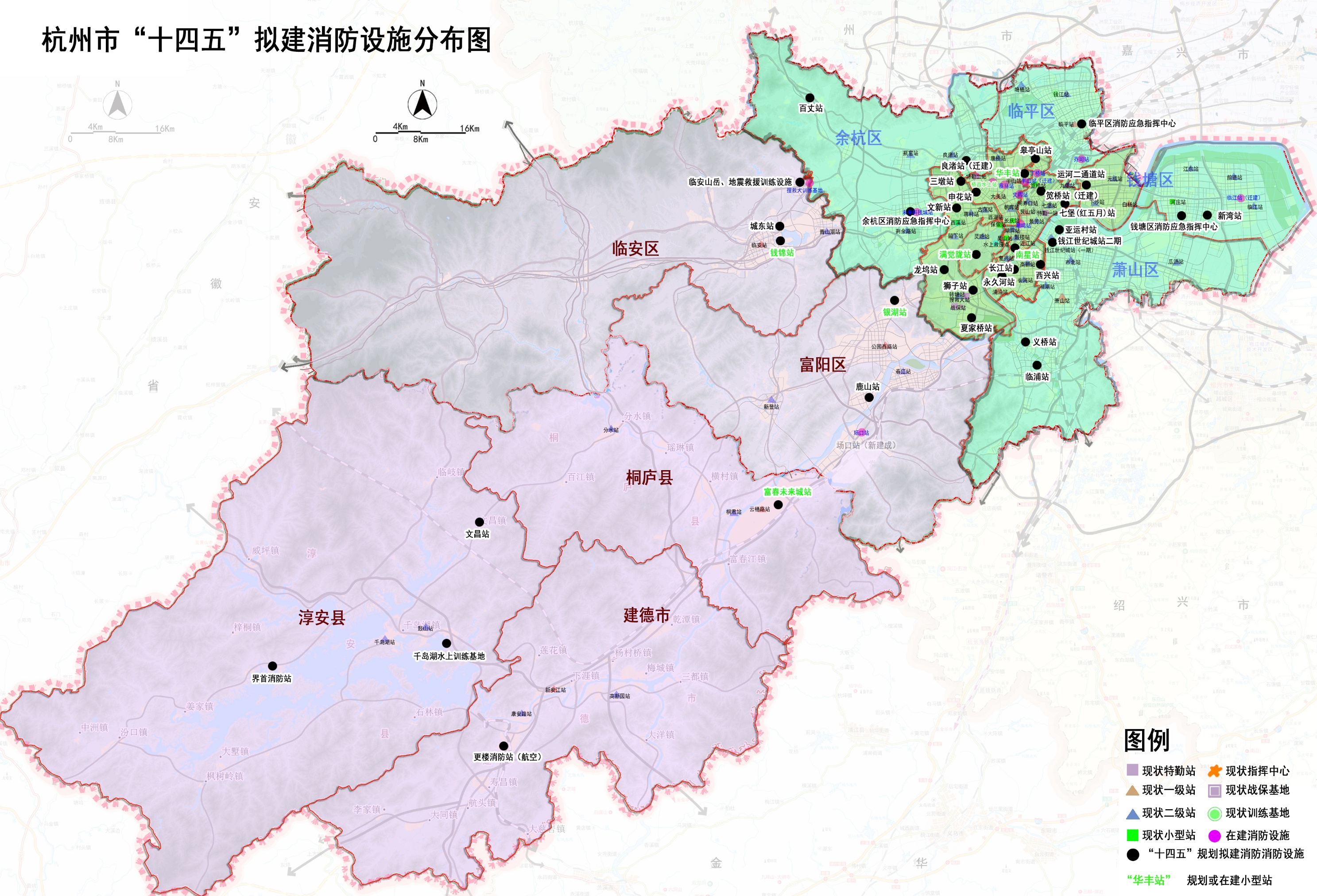 年度接警（起）火警（起）抢险救援（起）社会救助（起）火灾（起）火灾死亡（人）火灾受伤（人）直接经济损失（万元）2016155807835659011554206572818.36201715783832361331327381621112744.8520181610079296820135125038203878.3720191641583616255179919383272693.002020154437057618522011336683932.93“十三五”合计793213950531983783313799437316067.51“十二五”指标666272410838123439624328645514260.28同比（%）+19.05+63.87-16.1178.18-43.28-32.81+32.73+12.67指标类型具体指标控制要求“十三五”规划指标“十三五”完成情况“十三五”数据公共消防基础设施建设目标城市建成区、开发区和工业园区市政消火栓建设率100%达标公共消防基础设施建设目标城镇建成区消防站覆盖率≥85%达标消防力量建设目标省平安建设信息系统的乡镇（街道）村（社区）消防网格化管理信息系统应用率100%达标消防安全素质建设目标单位消防安全责任人、消防安全管理人以及特殊工种从业人员的消防安全培训率100%达标消防安全素质建设目标全民消防安全常识知晓率综合得分≥80分达标火灾控制目标年度火灾十万人口死亡率0.33达标0.083（1036万常住人口）其他考核指标公共消防站建成数量72个未达标61个，另有8个消防站在建其他考核指标专职队升级一级队15支达标14个（瓶窑消防站投入执勤原专职队取消）其他考核指标专职队升级二级队22支达标31支其他考核指标新增及更新消防车辆151辆未达标96辆类别序号指标单位2025年目标值指标属性社会消防安全形势01年度十万人火灾死亡率人/十万人（常住人口）≤0.047约束性综合应急救援能力02专职消防人员占全市人口比例人/万人5预期性综合应急救援能力03志愿消防人员占全市人口比例人/万人50预期性综合应急救援能力04乡镇消防队达标率%100预期性综合应急救援能力05人口超千人的行政村、社区和消防安全重点单位建设微型消防站比例%100预期性消防综合保障能力06新建、迁建消防救援站个34预期性消防综合保障能力07新建水域消防救援训练基地个1预期性消防综合保障能力08新增消防直升机停机坪个14预期性消防综合保障能力09新建或改建战勤保障消防站（兼区域性应急救援物资储备分中心）个4预期性消防综合保障能力10升级完善消防应急救援物资储备中心个1预期性消防综合保障能力11城市消防站新增、更新消防车辆辆256预期性消防综合保障能力12水上救援船艇艘4（其中大型船艇1艘）预期性消防综合保障能力13带动力救援橡皮艇艘160预期性消防综合保障能力14专职消防队新增、更新消防车辆辆16预期性消防综合保障能力15新增消防航空器个70预期性消防综合保障能力16新建天然水源取水口处160预期性消防综合保障能力17新建市政消火栓数量个6660预期性消防综合保障能力18全市市政消火栓完好率%95预期性消防综合保障能力19市、县（市）、重点镇消防专项规划编制完成率%100预期性消防综合保障能力20建制镇编制消防规划或在国土空间规划中明确消防队（站）用地布局、消防供水等要求完成率%100预期性消防综合保障能力21完成老旧小区消防改造个900预期性消防安全软环境22消防常识知晓率%90约束性消防安全软环境23消防宣传志愿队伍建设万人20预期性编号主要任务具体计划安排备注01完成《杭州市物业管理条例》涉消条款的编制工作2021年完成《杭州市物业管理条例》消防专款专条的修订工作，将物业职责及相关罚则纳入。02出台具体实施细则（暨《杭州市住宅物业消防安全管理办法》）将《杭州市住宅物业消防安全管理办法》纳入市政府规章2021年预备项目，2022年转为正式项目并出台实施。03与市发改委联合印发《杭州市消防安全信用管理办法》2021年与市发改委联合印发《杭州市消防安全信用管理办法》，明确单位、个人消防安全失信惩戒、信用激励及失信修复的办法及措施，推进消防安全事中事后监管工作。04将小型消防站规划建设标准纳入城市公共服务配套标准体系2021年完成小型消防站设置规划研究，结合杭州市公共服务配套服务标准的修订，将小型消防站建设标准纳入城市公共服务配套标准体系。编号消防设施专项规划及小型消防站研究编制完成年份牵头部门编号消防设施专项规划及小型消防站研究编制完成年份牵头部门01《杭州市消防设施专项规划（2021-2035）》2022年支队、市规资局02《小型消防站设置规划研究》2021年支队、市规资局03《桐庐县消防设施专项规划（2021-2035）》2022年桐庐大队、桐庐县规资局04《建德市消防设施专项规划（2021-2035）》2022年建德大队、建德市规资局05《淳安县消防设施专项规划（2021-2035）》2022年淳安大队、淳安县规资局合计部门编号消防站名称消防站类型用地面积/㎡建筑面积/㎡消防站具体位置拟开工建设时间/年拟建成投用时间/年车位数/个编制战斗班/个建设理由规划意见（目前控规预留用地）用地衔接情况部门编号消防站名称消防站类型用地面积/㎡建筑面积/㎡消防站具体位置拟开工建设时间/年拟建成投用时间/年车位数/个编制战斗班/个建设理由规划意见（目前控规预留用地）用地衔接情况新上城区（原上城）1南星站小型站13372583.4紧邻新工社区入口公园，东侧距秋石高架约10米2022202422提升望江片区的消防救援能力。十二五规划未实施。未预留用地（规划为绿化带，作为临时小型站）新上城区（原江干）2七堡消防站（红五月区块）二级站（地下空间救援）25001800红普南路以东，艮山东路与杭海路之间2023202544提升四七堡区块消防救援能力（在红五月社区改造规划配建，市级负责）四七堡单元JG1405-U31-11新上城区（原江干）3笕桥站（迁建）二级站25001800笕桥，机场路以东，相埠路以南，春光印刷厂位置2023202544现笕桥小型站为临时过渡用房，提升笕桥片区消防救援能力笕桥单元JG0601-U31-18新上城区（原江干）4皋亭山消防站一级站48004000天鹤路与金山路交叉口2023202577推提升皋亭山片区消防救援能力皋亭单元JG0102-U31-13新拱墅区（原拱墅）5申花消防站一级站兼城北物资储备分中心67005000（含1000㎡室内训练场馆）学院北路与申花路交叉口2023202577提升申花片区消防救援能力申花单元GS0404-U31-19新拱墅区（原下城）6华丰站小型站20001500半山旧货交易市场内2023202522提升大城北消防救援能力华丰单元XC1001-B1/B2-05地块内配建西湖区7三墩消防站（续 建）一级站54003780池华街与嘉仁路交叉口西南，慧仁家园西侧2021202277提升三墩片区消防救援能力。十三五规划未实施完成。三墩单元XH0302-U9-27西湖区8夏家桥消防站二级站36002700双浦，袁富路以北，夏家桥社区范围2021202244提升三江汇双浦区块消防救援能力双浦单元U9-B26西湖区9狮子消防站二级站30002700云河路以北，枫桦路以西，新定山浦旁2021202244提升三江汇之江新城区域消防救援能力之江度假区单元XH1709-07地块西湖区10龙坞消防站二级站30002700叶埠桥路以东，龙新路以南，农夫山泉公司以北2023202544提升龙坞片区消防救援能力龙坞单元XH1605-U31-07地块西湖区11文新消防站一级站47004000（含500㎡室内训练场馆）晴川街与崇仁路交叉口2023202577提升蒋村新区、云城及浙大紫金港地区消防救援能力。十三五规划未实施。蒋村单元XH0601-U31-12滨江区12长江消防站一级站兼地铁救援站4675（控规用地兼容）4000南北支路（规划）与德华路交口东北角2023202575地铁6号线建业路站上盖物业，提升浦沿东部片区以及轨道交通6号线沿线消防救援能力永久河单元C-B/M/U-22地块滨江区13西兴消防站一级站20100（控规用地兼容，与区公安分局、交警大队合建）16000（含大队业务用房、市民消防安全体验馆）江汉东路与西兴路交叉口西南侧2021202377提升西兴片区消防救援能力。十三五规划未实施。西兴单元A1/U31-01地块滨江区14永久河消防站一级站37003700明德路（规划）与南环路交口东南角2023202575提升长河西部片区消防救援能力永久河单元A-U31-29地块景区15满觉陇消防站（租用）小型站500-10001500景区中南部2022202322提升景区南片消防救援能力规划未预留，建议通过租用解决萧山16临浦消防站一级站104555000（含1000㎡室内训练场馆）临浦镇2021202266服务萧山南片区及亚运场馆已落实用地萧山17钱江世纪城消防站二期指挥中心1750017500钱江世纪城，金鸡路与利一路交叉口20212022亚运安保配套项目SJC0208-U31-14已落实用地萧山18亚运村消防站二级站26002000亚运村东侧2021202244亚运安保配套项目SJ0102-U31-26已落实用地萧山19义桥消防站二级站30002000义桥镇2023202544提升三江汇未来城市实践区义桥板块消防救援能力用地待落实新余杭区20良渚站（迁建）一级站105006500（含1000㎡室内训练场馆、1500㎡物资储备分中心）良渚街道范围2022202495提升北部新城良渚勾庄地区消防救援能力因地块土壤污染残留需另行选址（原选址于北部新城单元B04-U31-15地块），位置待定新余杭区21百丈站一级站兼城北物资储备分中心120005000（含1000㎡室内训练场馆）百丈高速口2022202495提升余杭西部地区消防救援能力规划中未明确用地新余杭区22大队部站（余杭）区级指挥中心90011900/20232025提升新余杭区消防应急救援及指挥调度能力　未来科技城站内　新临平区23大队部站一级站兼临平消防应急指挥中心963912000宝幢路现大队部位置20232025提升临平区消防应急救援及指挥调度能力YHKG20209，A-21-U9钱塘区24头格（运河二通道）消防站一级站兼水上救援物资储备库（水上救援）40004000（含水上救援物资储备分中心）运河二通道东侧，德胜路以北，中心路以西202320257（车）+1（艇）7提升运河二通道、钱塘江水上救援能力以及德胜路以北产业园板块消防救援能力松合单元JS0103-U31-17地块钱塘区25新湾消防站二级站40003200（含500㎡室内训练场馆）塘新线与建华路交叉口2022202444提升新湾街道以及大江东高铁站周边区块消防救援能力R22地块合建与街道已对接钱塘区26钱塘区消防应急指挥中心一级站兼指挥中心1300012000（含2000㎡室内训练场馆、5000㎡大队部）义篷街道杏花村2022202577提升桥头堡、钱塘区核心区及河庄、义篷区块消防救援能力，大队部搬迁更好服务钱塘区需要与街道已对接富阳区27银湖消防站小型站30003000（含500㎡室内训练场馆）银湖开发区2024202533提升银湖板块消防救援能力未预留用地，需控规调整与规资及属地对接富阳区28鹿山消防站小型站兼水上消防救援站30002000鹿山街道202220243（车）+1（艇）3提升鹿山区块（城市建设重点区域）及富富春江消防救援能力未预留用地与街道对接中临安区29城东消防站二级站43003200（含500㎡室内训练场馆）青山湖区块2023202544提升保障临安中心区域消防救援能力规划预留，位于双林高校单元临安区30钱锦消防站小型站兼水上消防救援站54004200（含水上救援物资库及室内训练场馆）圣园路以西，现东方中医药科研中心国际部范围202220242（车）+1（艇）2保障青山湖水域及中都区块周边消防救援能力规划预留，位于城东单元与规资对接建德市31更楼消防站二级站兼航空消防站50003200（含500㎡室内训练场馆）更楼与寿昌交界处2023202544提升更楼以及航空小镇消防救援能力,同时覆盖李家镇、航头镇等区块的应急救援因涉及开发边界及林地，位置暂未明确与规资对接，建议与属地对接，明确用地淳安县32文昌消防站二级站72004000文昌高铁站周边2023202544提升高铁新区消防救援能力已与高铁新区对接明确用地淳安县33界首消防站二级站30002000界首亚运区块，鲁能胜地配套设施2021202244提升千岛湖亚运板块消防安保能力用地正与千岛湖旅游度假区对接桐庐县34富春未来城消防站小型站40001500富春未来城2022202323提升富春未来城消防救援能力已落实用地合计部门编号消防站名称消防站类型用地面积/m2建设(列入前期计划)理由规划意见新上城区（原江干）3凯旋消防站小型站2200补充景芳、艮山站消防力量凯旋单元FG07-U9-01新上城区（原江干）4钱江新城消防站小型站1500提升钱江新城消防救援能力位置未定，结合公建地块配建或租用场地，选址建议钱江新城单元或采荷单元新拱墅区（原拱墅）1康桥消防站改扩建一级站8700提升大城北地区消防救援能力运河新城单元GS1001-U31-47新拱墅区（原拱墅）2运河水上消防站水上站1500（与A类用地兼容）提升运河水上消防救援能力运河新城单元GS1001-A/U31-20西湖区5双桥消防站一级站6800提升云谷，补充云城以及三墩西、北区域消防救援能力双桥单元XH0205-U31-11地块西湖区6蒋村消防站一级站4700提升蒋村商务中心消防救援能力，并对西溪水上消防站进行补充蒋村单元XH1605-U31-12地块西湖区7塘北消防站一级站4200提升浙大紫金港及三墩南区块消防救援能力塘北单元XH0205-U31-11地块钱塘区8东郡（大学城北）消防站二级站3500提升大学城北区块消防救援能力下沙大学城北JS0603-U31-49地块钱塘区9杭州港水上消防站一级站兼水上站12400提升杭州港码头、水域以及周边工业园区消防救援能力DJD1006-U3-32地块钱塘区10月雅苑消防站（原下沙站）小型站1000提升下沙路北、高速以西、德胜路南、文渊路东区块消防救援能力开发区单元U9-01地块钱塘区11河庄消防站一级站5000提升河庄街道及钱塘区核心区消防救援能力萧山区12世纪城南消防站二级站4500提升世纪城南区块、北干地区消防救援能力钱江世纪城核心区单元SJC0305-U31-25地块萧山区13萧山科技城消防站二级站3000提升萧山科技城北区块消防救援能力钱江文化单元C-U9-09地块萧山区14新街消防站一级站4800提升新街区块以及萧山科技城南区块消防救援能力新街东单元B-U31-29地块萧山区15南阳消防站二级站3000提升空港经济区、大会展中心区块消防救援能力位置待定新余杭区16南湖消防站一级站4100提升之江实验室及南湖产业板块消防救援能力南湖小镇单元NH03-U31-01地块新余杭区17径山消防站一级站5500提升大径山区块消防救援能力PY0306-18地块新余杭区18仁和消防站二级站3000提升仁和先进制造业基地消防救援能力位置待定新余杭区19西站枢纽消防站一级站6000提升西站枢纽消防救援能力规划预留新临平区20崇贤消防站二级站4000提升崇贤片区消防救援能力位置待定富阳区21秦望消防站小型站1500提升秦望综合体板块消防救援能力（重点建设地区）位置待定富阳区22东洲消防站小型站2000提升三江汇未来城市实践区东洲板块消防救援能力东洲街道（用地需落实）临安区23玲珑消防站二级站3300保障赛事场馆、地铁站及周边区域、玲珑工业区等规划预留，位于锦南单元临安区24大同消防站二级站3000提升大同、航头等南部乡镇消防救援能力位置待定桐庐县25江南消防站二级站3000提升江南片区消防救援能力（城市重点发展区域）位置待定桐庐县26横村消防站二级站3000提升横村、瑶琳片区消防救援能力（横村工业园区较为集中）位置待定淳安县27汾口消防站二级站3000提升汾口镇（重点镇）及周边乡镇消防救援能力位置待定编号项目名称位置用地面积/m2建筑面积/m2建设内容建设时间编号项目名称位置用地面积/m2建筑面积/m2建设内容建设时间01千岛湖水上救援训练基地千岛湖水上东南湖区水域作业区面积2534604000依托淳安县千岛湖地域优势，建设水域救援、空中救援两大综合救援训练基地及配套设施，实现冲锋舟救人、水上摩托救人、潜水救生、水上救生、游泳训练、激流救援、滚水坝，打造综合水上救援训练基地，且配备相应训练装备及设施。基地总面积约380亩（水域面积）。2021-202202临安山岳、地震救援训练设施临安高虹镇高虹村565636000依托临安高虹搜救犬队建设绳索救援、地质救援（滑坡、泥石流）、山岳搜救、航空救援等功能，承担省内、部分省外的三大救援任务和国内三大救援培训工作，按照国际化地震救援队标准配备相应器材、车辆、装备，弥补杭州市综合性救援训练基地的空白。2021-202203模拟训练设施现有消防站针对各区县市灾害救援特点，结合现有消防救援站建设各类模拟救援训练设施，建立“1+2+X”更科学的救援训练体系，改变传统救援训练模式，强化救援训练的日常化，解决基地化训练周期长、人数少、影响执勤等问题，有利于增强应对处置全市各类灾害的救援能力。2021-2025合计编号项目名称建设内容建设时间编号项目名称建设内容建设时间01应急救援物资储备中心升级依托重型机械救援大队，完善应急救援物资储备中心，按标准配强车辆、器材、物资及人员。2021-202202增设东、南、西、北五处支队级应急救援物资储备分中心，配建战勤保障消防站利用现有下沙消防站改造东部物资储备分中心，利用现有富阳场口站改造南部物资储备分中心，利用现有临安青山湖消防站建设城西物资储备分中心，利用“十四五”规划新建的余杭百丈消防站建设城北物资储备分中心，利用“十四五”规划的拱墅申花消防站建设城北物资储备分中心。通过基建、装备、人员等设置，进一步提升战勤保障物资储备与供给能力。2021-202503消防修理所改造升级对现有消防修理所进行改造提升2021-2025合计所属区拟新建取水口拟新建取水口拟新建取水口拟新建取水口拟新建取水口拟新建取水口所属区2021（个）2022（个）2023（个）2024（个）2025（个）合计（个）新上城区3333315新拱墅区3333315西湖区2222210滨江区2222210景区111115萧山区3333315新余杭区3333315新临平区2222210钱塘区3333315富阳区2222210临安区2222210桐庐县2222210建德市2222210淳安县2222210小计3232323232160所属区拟新增消火栓（积极推动地方政府及水务部门加快消防栓建设）拟新增消火栓（积极推动地方政府及水务部门加快消防栓建设）拟新增消火栓（积极推动地方政府及水务部门加快消防栓建设）拟新增消火栓（积极推动地方政府及水务部门加快消防栓建设）拟新增消火栓（积极推动地方政府及水务部门加快消防栓建设）拟新增消火栓（积极推动地方政府及水务部门加快消防栓建设）所属区2021（个）2022（个）2023（个）2024（个）2025（个）合计（个）新上城区120120130130120620新拱墅区10090908080440西湖区7070707070350滨江区8080808080400景区6060605050280萧山区100100100100100500新余杭区2401802101802101020新临平区160120140120140680钱塘区140170140160160770富阳100100100100100500临安6012090100100470桐庐5050505050250建德2020202020100淳安8050505050280小计138013301210129013306660部门序号消防站名称2021年2021年2022年2022年2023年2023年2024年2024年2025年2025年数量汇总部门序号消防站名称车辆数量车辆数量车辆数量车辆数量车辆数量数量汇总支队1市本级全地形新闻宣传采访车1宣传车（大车底盘）1500吨级消防船艇13支队2特勤一站器材运输1破拆高喷车1水罐泡沫1更器材运输1更4支队3特勤二站温度活性水灭火系统1水罐泡沫1更抢险救援1更压缩空气1更6支队3特勤二站抢险救援1更水罐泡沫1更6支队4搜救犬站水罐泡沫1更1支队5战勤保障站器材运输1重型抢险救援1更水罐泡沫1更水罐泡沫1更举高喷射1更8支队5战勤保障站冷藏车1通信指挥　1更　8支队5战勤保障站被服洗涤车18新上城区6新上城大队部通信指挥11新上城区（原上城）7近江站水罐泡沫更1压缩空气1更2新上城区（原上城）8湖滨站水罐泡沫11新上城区（原上城）9复兴站水罐泡沫1更水罐泡沫1更压缩空气1更3新上城区（原上城）10鼓楼站压缩空气1更1新上城区（原江干）11景芳站新上城区（原江干）12艮山站水罐泡沫1更水罐泡沫1更2新上城区（原江干）13闸弄口站新上城区（原江干）14九堡站新上城区（原江干）15笕桥站（2025完成迁建）小型压缩空气1更1新上城区（原江干）16丁桥站（在建）压缩空气1水罐泡沫1云梯14新上城区（原江干）16丁桥站（在建）抢险救援14新上城区（原江干）17七堡站新拱墅区18新拱墅大队部通信指挥11新拱墅区（原拱墅）19大关站压缩空气1更水罐泡沫1更2新拱墅区（原拱墅）20康桥站压缩空气1更抢险救援1更举高喷射1更　3新拱墅区（原拱墅）21蔡马站（在建）水罐泡沫1云梯14新拱墅区（原拱墅）21蔡马站（在建）压缩空气14新拱墅区（原拱墅）21蔡马站（在建）抢险救援14新拱墅区（原拱墅）22运河水上站（在建）水罐泡沫1压缩空气12新拱墅区（原下城）23长庆站小型水罐泡沫1小型压缩空气1更2新拱墅区（原下城）24潮鸣站（新建成）水罐泡沫1抢险救援1多功能城市主战13新拱墅区（原下城）25文晖站（在建）水罐泡沫1抢险救援1云梯14新拱墅区（原下城）25文晖站（在建）压缩空气14新拱墅区（原下城）26半山站（迁建，在建）新拱墅区（原下城）27朝晖站压缩空气1更1西湖区28西湖大队部通信指挥11西湖区29留下站水罐泡沫1更抢险救援1更2西湖区30古荡站压缩空气1更水罐泡沫1更2西湖区31蒋村站压缩空气1更1西湖区32西湖站抢险救援1更1西湖区33西溪站抢险救援1更小型水罐泡沫12西湖区34转塘站西湖区35三墩站（在建）抢险救援1压缩空气14西湖区35三墩站（在建）水罐泡沫1多功能城市主战14滨江区36滨江大队部通信指挥车11滨江区37浦沿站压缩空气1更1滨江区38高新站抢险救援1更压缩空气1更2滨江区39长河站景区40景区大队部景区41灵隐站景区42保俶站萧山区43萧山大队部通信指挥11萧山区44萧山站压缩空气1更水罐泡沫1运兵车1抢险救援15萧山区44萧山站宣传车15萧山区45市北站水罐泡沫1抢险救援1更压缩空气13萧山区46世纪城站一期水罐泡沫2更器材运输1更3萧山区47湘湖站萧山区48瓜沥站水罐泡沫1举高喷射1水罐泡沫13新余杭区49未来科技城站（在建）压缩空气1抢险救援1举高喷射15新余杭区49未来科技城站（在建）水罐泡沫1通信指挥15新余杭区50荆余路站充气照明车1压缩空气1更2新余杭区51良渚站（2024完成迁建）排烟1水罐泡沫1更2新余杭区52瓶窑站压缩空气1更水罐泡沫1水罐泡沫13新临平区53临平大队部通信指挥车11新临平区54临平站水罐泡沫1压缩空气1　2新临平区55钱江站新临平区56塘栖站（新建成）水罐泡沫1云梯1水罐泡沫1更3新临平区57乔司站（在建）水罐泡沫1云梯1压缩空气14新临平区57乔司站（在建）抢险救援14钱塘区58钱塘区大队部通信指挥11钱塘区59元成站压缩空气1举高喷射1云梯15钱塘区59元成站水罐泡沫1抢险救援15钱塘区60白杨站水罐泡沫1更水罐泡沫1水罐泡沫1更3钱塘区61下沙站，东部物资储备水罐泡沫1抢险救援1更器材运输13钱塘区62前进站压缩空气13钱塘区62前进站水罐泡沫13钱塘区62前进站抢险救援13钱塘区63河庄站（新建成）小型水罐泡沫11钱塘区64江东站水罐泡沫1更1钱塘区65临江站压缩空气1更1富阳区66富阳大队部通信指挥11富阳区67公园西路站举高喷射1压缩空气12富阳区68春江站抢险救援1水罐泡沫12富阳区69新登站富阳区70场口站，南部物资储备压缩空气1抢险救援14富阳区70场口站，南部物资储备水罐泡沫1器材运输14临安区71临安大队部通信指挥11临安区72临安站水罐泡沫1更云梯车12临安区73青山湖站，西部物资储备抢险救援1更器材运输1水罐泡沫13桐庐县74桐庐大队部通信指挥11桐庐县75云栖路站远程供水1水罐泡沫1压缩空气1更抢险救援更14桐庐县76桐君站水罐泡沫更1水罐泡沫1更压缩空气13桐庐县77分水站水罐泡沫1抢险救援12建德市78建德大队部通信指挥11建德市79新安江站远程供水车1水罐泡沫1更2建德市80康安路站抢险救援11建德市81高新园站粉剂联用大跨度高喷11淳安县82淳安大队部通信指挥11淳安县83千岛湖站水罐泡沫11淳安县84鼓山站水罐泡沫1抢险救援1水罐泡沫13小计小计小计3143353423166小计小计小计3143353423166备注备注备注24（新增）+7（更新）24（新增）+7（更新）32（新增）+10（更新）32（新增）+10（更新）20（新增，含1船艇）+16（更新）20（新增，含1船艇）+16（更新）16（新增）+18（更新）16（新增）+18（更新）14（新增）+9（更新）14（新增）+9（更新）106（新增）+60（更新）部门编号消防站名称消防站类型20212022202320242025车辆汇总部门编号消防站名称消防站类型车辆数量车辆数量车辆数量车辆数量车辆数量车辆汇总部门编号消防站名称消防站类型车辆数量车辆数量车辆数量车辆数量车辆数量车辆汇总新上城区（原上城）1南星站小型站小型水罐泡沫12新上城区（原上城）1南星站小型站小型压缩空气12新上城（原江干）2七堡站（红五月区块）二级站水罐泡沫13新上城（原江干）2七堡站（红五月区块）二级站压缩空气13新上城（原江干）2七堡站（红五月区块）二级站抢险救援13新上城（原江干）3笕桥站（迁建）二级站新上城（原江干）4皋亭山消防站一级站水罐泡沫12新上城（原江干）4皋亭山消防站一级站压缩空气12新拱墅（拱墅）5申花消防站一级站兼北部物资储备水罐泡沫15新拱墅（拱墅）5申花消防站一级站兼北部物资储备压缩空气15新拱墅（拱墅）5申花消防站一级站兼北部物资储备抢险救援15新拱墅（拱墅）5申花消防站一级站兼北部物资储备举高喷射15新拱墅（拱墅）5申花消防站一级站兼北部物资储备器材运输15新拱墅（下城）6华丰站小型站小型水罐泡沫12新拱墅（下城）6华丰站小型站小型压缩空气12西湖区7三墩消防站一级站水罐泡沫12西湖区7三墩消防站一级站压缩空气12西湖区8夏家桥消防站二级站水罐泡沫13西湖区8夏家桥消防站二级站压缩空气13西湖区8夏家桥消防站二级站抢险救援13西湖区9狮子消防站二级站水罐泡沫13西湖区9狮子消防站二级站压缩空气13西湖区9狮子消防站二级站抢险救援13西湖区10龙坞消防站二级站水罐泡沫14西湖区10龙坞消防站二级站压缩空气14西湖区10龙坞消防站二级站抢险救援14西湖区10龙坞消防站二级站举高喷射14西湖区11文新消防站一级站压缩空气14西湖区11文新消防站一级站抢险救援14西湖区11文新消防站一级站水罐泡沫14西湖区11文新消防站一级站举高喷射14滨江区12长江消防站一级站压缩空气14滨江区12长江消防站一级站抢险救援14滨江区12长江消防站一级站水罐泡沫14滨江区12长江消防站一级站多功能主战14滨江区13西兴消防站一级站压缩空气14滨江区13西兴消防站一级站抢险救援14滨江区13西兴消防站一级站水罐泡沫14滨江区13西兴消防站一级站举高喷射14滨江区14永久河消防站一级站压缩空气14滨江区14永久河消防站一级站抢险救援14滨江区14永久河消防站一级站水罐泡沫14滨江区14永久河消防站一级站举高喷射14景区15满觉陇消防站小型站消防摩托11萧山区16临浦消防站一级站压缩空气1专勤车16萧山区16临浦消防站一级站抢险救援1排烟照明16萧山区16临浦消防站一级站水罐泡沫16萧山区16临浦消防站一级站举高喷射16萧山区17世纪站二期指挥中心萧山区18亚运村消防站二级站水罐泡沫14萧山区18亚运村消防站二级站压缩空气14萧山区18亚运村消防站二级站抢险救援14萧山区18亚运村消防站二级站举高喷射14萧山区19义桥消防站二级站水罐泡沫13萧山区19义桥消防站二级站压缩空气13萧山区19义桥消防站二级站抢险救援13新余杭区20良渚站（迁建）一级站新余杭区21百丈站一级站兼北部物资储备压缩空气15新余杭区21百丈站一级站兼北部物资储备水罐泡沫15新余杭区21百丈站一级站兼北部物资储备抢险救援15新余杭区21百丈站一级站兼北部物资储备举高喷射15新余杭区21百丈站一级站兼北部物资储备器材运输15新余杭区22大队部站（余杭）区级指挥中心新临平区23大队部站（临平）区级指挥中心钱塘区24头格（运河二通道）站一级站兼水上消防站水罐泡沫12车+1艇钱塘区24头格（运河二通道）站一级站兼水上消防站抢险救援12车+1艇钱塘区24头格（运河二通道）站一级站兼水上消防站消防艇12车+1艇钱塘区25新湾消防站二级站水罐泡沫13钱塘区25新湾消防站二级站压缩空气13钱塘区25新湾消防站二级站抢险救援13钱塘区26钱塘区消防应急指挥中心一级站兼指挥中心压缩空气14钱塘区26钱塘区消防应急指挥中心一级站兼指挥中心抢险救援14钱塘区26钱塘区消防应急指挥中心一级站兼指挥中心水罐泡沫14钱塘区26钱塘区消防应急指挥中心一级站兼指挥中心举高喷射14富阳区27银湖站小型站水罐泡沫12富阳区27银湖站小型站举高喷射12富阳区28鹿山消防站小型站兼水上消防站水罐泡沫12车+1艇富阳区28鹿山消防站小型站兼水上消防站举高喷射12车+1艇富阳区28鹿山消防站小型站兼水上消防站消防艇12车+1艇临安区29城东消防站二级站水罐泡沫1压缩空气14临安区29城东消防站二级站抢险救援1举高喷射14临安区30钱锦消防站小型站兼水上消防站压缩空气1消防艇12车+1艇临安区30钱锦消防站小型站兼水上消防站抢险救援12车+1艇建德市31更楼消防站二级站兼空勤消防站水罐泡沫24建德市31更楼消防站二级站兼空勤消防站抢险救援车14建德市31更楼消防站二级站兼空勤消防站高喷车14淳安县32文昌消防站二级站水罐泡沫23淳安县32文昌消防站二级站压缩空气13淳安县33界首消防站二级站水罐泡沫12淳安县33界首消防站二级站压缩空气12桐庐县34富春未来城站小型站水罐泡沫12桐庐县34富春未来城站小型站压缩空气12小计（全部新增)小计（全部新增)小计（全部新增)小计（全部新增)4169194694消防站类型配建车位数车辆配备数量类别拟配置车辆数量（最低配置）备注特勤站9-128-11灭火消防车水罐或泡沫消防车3特勤站9-128-11灭火消防车压缩空气泡沫消防车3特勤站9-128-11灭火消防车泡沫干粉联用消防车可选特勤站9-128-11灭火消防车干粉消防车可选特勤站9-128-11登高消防车登高平台消防车1特勤站9-128-11登高消防车云梯消防车1特勤站9-128-11登高消防车举高喷射消防车可选特勤站9-128-11专勤消防车抢险救援消防车1特勤站9-128-11专勤消防车化学事故抢险救援消防车1特勤站9-128-11专勤消防车排烟消防车照明消防车化学事故抢险救援消防车防化洗消消防车核生化侦检消防车通信指挥消防车可选特勤站9-128-11战勤保障消防车供气消防车器材消防车供液消防车供水消防车战勤保障站9-128-11战勤保障消防车供气消防车1战勤保障站9-128-11战勤保障消防车器材消防车1战勤保障站9-128-11战勤保障消防车供液消防车1战勤保障站9-128-11战勤保障消防车装备抢修车1战勤保障站9-128-11战勤保障消防车饮食保障车1战勤保障站9-128-11战勤保障消防车加油车1战勤保障站9-128-11战勤保障消防车运兵车1战勤保障站9-128-11战勤保障消防车供水消防车自装卸式消防车卫勤保障车工程机械车辆可选普通一级站6-85-7灭火消防车水罐或泡沫消防车2普通一级站6-85-7灭火消防车压缩空气泡沫消防车干粉消防车可选普通一级站6-85-7登高消防车登高平台消防车1普通一级站6-85-7登高消防车云梯消防车1普通一级站6-85-7登高消防车举高喷射消防车可选普通一级站6-85-7专勤消防车抢险救援消防车1普通一级站6-85-7专勤消防车排烟消防车照明消防车化学事故抢险救援消防车可选普通二级站3-52-4灭火消防车水罐或泡沫消防车2普通二级站3-52-4灭火消防车压缩空气泡沫消防车干粉消防车可选普通二级站3-52-4举高消防车举高消防车可选普通二级站3-52-4专勤消防车专勤消防车可选普通小型站22灭火消防车水罐或泡沫消防车1普通小型站22举高消防车举高消防车可选普通小型站22专勤消防车专勤消防车可选微型消防站//消防摩托车消防摩托车1消防站类别名称普通站普通站普通站特勤站微型站消防站类别名称一级站二级站小型站特勤站微型站机动消防泵(含手抬泵、浮艇泵)2台2台2台3台1台移动式水带卷盘或水带槽2个2个2个3个1个移动式消防炮（手动炮、遥控炮、自摆炮等）3个2个2门3个/泡沫比例混合器、泡沫液桶、泡沫枪2套2套2套2套/二节拉梯3架2架2架3架/三节拉梯2架1架1架2架/挂钩梯3架2架2架3架/常压水带2000m1200m 1200m2800m200m中压水带500m500m5001000m100m消火栓扳手、水枪、分水器以及接口、包布、护桥、挂钩、墙角保护器等常规器材工具按所配车辆技术标准要求配备，并按不小于2:1的备份比备份按所配车辆技术标准要求配备，并按不小于2:1的备份比备份按所配车辆技术标准要求配备，并按不小于2:1的备份比备份按所配车辆技术标准要求配备，并按不小于2:1的备份比备份消防站器材类型需配置的消防器材项目特勤站侦检类有毒气体探测仪（2套）、军事毒剂侦检仪（可选）、可燃气体检测器（2套）、水质分析仪（可选）、电子气象仪（1套）、无线复合气体探测仪（1个）、生命探测仪（2套）、红外热像仪（2台）、漏电探测仪（1个）、核放射探测仪（可选）、个人辐射剂量仪（可选）、电子酸碱测试仪（1套）、测温仪（2个）、移动式生物快速侦检仪（可选）、激光测距仪（1个）、便携危险化学品检测片（可选）特勤站警戒类警戒标志杆（10根）、锥型事故标志柱（10根）、隔离警示带（20盘）、出入口标志牌（2组）、危险警示牌（1套）、闪光警示灯（5个）、手持扩音器（2个）特勤站救生类躯体固定气囊（2套）、肢体固定气囊（2套）、婴儿呼吸袋（可选）、过滤式自救呼吸器（20具）、救生照明线（2盘）、折叠式担架（2副）、伤员固定抬板（3块）、多功能担架（2副）、救生气垫（1套）、缓降器（3个）、灭火毯（可选）、医药急救箱（1个）、医用简易呼吸器（可选）、气动起重气垫（2套）、救援支架（1组）、救生抛投器（1套）、机动橡皮舟（可选）、敛尸袋（20个）、救生软梯（2具）、自喷荧光漆（20罐）、电源逆变器（1台）、支撑保护套具（2套）、稳固保护附件（2套）、人员转移椅（可选）特勤站破拆类手动破拆工具组（2套）、液压破拆工具组（3套）、双轮异向切割锯（可选）、机动链锯（1具）、无齿锯（1具）、气动切割刀（可选）、冲击钻（可选）、凿岩机（可选）、玻璃破碎器（1台）、手持钢筋速断器（可选）、多功能刀具（5套）、混凝土液压破拆工具组（1套）、液压千斤顶（可选）、便携式汽油金属切割器（可选）、液压开门器（1套）、毁锁器（1套）、多功能挠钩（2套）、绝缘剪断钳（2把）、金刚石串珠绳锯（可选）、金属弧水陆切割器（可选）特勤站堵漏类外封式堵漏袋(1套)、捆绑式堵漏袋（1套）、下水道阻流袋（2个）、金属堵漏套管（1个）、堵漏枪(可选)、阀门堵漏套具（可选）、注入式堵漏工具（1套）、磁压式堵漏工具（1套）、木制堵漏楔（2套）、气动吸盘式堵漏器（可选）、无火花工具(2套)特勤站输转类手动隔膜抽吸泵（1台）、防爆输转泵（1台）、粘稠液体抽吸泵（1台）、排污泵（可选）、有毒物质密封桶（3个）、围油栏（1组）、吸附垫（2箱）、集污袋（2只）特勤站洗消类强酸碱洗消器（1具）、强酸碱清洗剂（1000ml）、公众洗消站（1套）、单人洗消帐篷（1套）、简易洗消喷淋器（1套）、生化洗消装置（可选）、三合一强氧化洗消粉（500g）、三合一洗消剂（1kg）、有机磷降解酶（2kg）、消毒粉（1kg）特勤站照明排烟类移动式排烟机（2台）、坑道小型空气输送机（1台）、移动照明灯组（1套）、移动发电机（2台）、大型水力排烟机（2台）、消防排烟机器人（可选）特勤站其他器材移动消防炮（2门）、空气充填泵（1台）、防化服清洗烘干器（1组）、折叠式救援梯（1具）、水幕水带（100m）、消防机器人（1台）、高倍数泡沫发生器（1个）、移动储水装置（1个）、消防水枪（10支）、直流水枪（10支）、消防面罩超声波清洗机（1台）、灭火救援指挥箱（1套）、单兵图像传输设备（1套）、单兵图侦系统（可选）、水下搜救机器人（可选）、消防侦查机器人（可选）、中压分水器（2个）、异型异径接口（2组）、消防水带带型堵漏装置（2套）、移车器（4只）、小型飞行器（可选）、大流量远程供水系统（可选）特勤站基本防护装备（人均配置）消防头盔（2顶）、消防员灭火防护服（2套）、消防手套（2副）、消防安全腰带（1根）、消防员灭火防护靴（2双）、正压式消防空气呼吸器（1具）、佩戴式防爆照明灯（1个）、消防员呼救器（1个）、方位灯（可选）、消防逃生安全绳（1套）、消防腰斧（1把）、灭火防护头套（2个）、防静电内衣（2套）、消防护目镜（1个）、抢险救援头盔（1顶）、抢险救援手套（2副）、抢险救援防护服（2套）、护膝护肘（2副）、抢险救援靴（2双）、骨传导通话装置（1个/2人）、手持电台（1个）、单兵定位装置（可选）特勤站特种防护装备（每站配置）消防隔热服（4套/班）、消防避火服（4套）、二级化学防护服（1套/人）、一级化学防护服（16套）、特级化学防护服（4套）、核沾染防护服（可选）、化学防护手套（8副）、内置劳动保护手套（1副/人）、防高温手套（8副）、防蜂服（4套）、电绝缘装具（2套）、防静电服（12套）、消防阻燃毛衣（1件/人）、消防员降温背心（4件/班）、移动供气源（2套）、正压式消防氧气呼吸器（4具）、强制送风呼吸器（4套）、过滤式综合防毒面具（1套/2人）、潜水装备（4套）、消防用救生衣（1件/人）、坐式半身安全吊带（4条/班）、全身式安全吊带（4条/班）、轻型安全绳（可选）、通用安全绳（4根/班）、防坠落辅助部件（2套/班）、强光照明灯（2具/班）、消防用荧光棒（4根/人）、水域救援漂浮救生绳（400m）、水域救援防护服（8套）、水域救援头盔（8顶）特勤站通讯设备普通对讲机（40只）、防爆对讲机（20只）、消防骨传导通信头盔（20个）、指挥员通信头盔（4个）、路由器（2台）、交换机（2台）、网络行为管理防火墙、火警联动设备、火警广播系统、UPS电源、监控系统、视频会议系统、接警电脑（3台）、办公电脑（4台）、图象传输终端、GPS终端（10个）、便携式转信台、车载台（10台）、灭火救援指挥箱普通消防站侦检类有毒气体探测仪（1套）、可燃气体探测仪（1套）、红外热像仪（1台）、测温仪（1个）普通消防站警戒类各类警示牌（1套）、闪光警示灯（2个）、隔离警示带（10盘）普通消防站破拆类液压破拆工具组（2套）、手动破拆工具组（2套）、无齿锯（1具）、机动链锯（1具）、多功能挠钩（1套）、液压开门器（1套）、绝缘剪断钳（2把）、毁锁器（1套）普通消防站救生类救生缓降器（3个）、起重气垫（1套）、稳固保护附件（1套）、支撑保护套具（1套）、过滤式自救呼吸器（20具）、多功能担架（1副）、救援支架（1组）、救生抛投器（1具）、救生照明线（2盘）、医药急救箱（1个）普通消防站堵漏类木质堵漏楔（1套）、金属堵漏套管（1套）、注入式堵漏工具（1组）、磁压式堵漏工具（可选）、无火花工具（1套）普通消防站照明排烟类移动式排烟机（1台）、移动式照明灯组（2套）、移动式发电机（1台）普通消防站其他水幕水带（100m）、空气填充泵（1套）、消防水枪（10支）、直流水枪（6支）、灭火救援指挥箱（可选）、刺穿式破拆水枪（1支）、转角水枪（2支）、中压分水器（2个）、异型异径接口（2组）、移动储水装置（1个）、消防水带带型堵漏装置（2套）、移车器（4只）、小型飞行器（可选）、人员转移椅（可选）、单兵图像传输设备（1套）、单兵图侦系统（可选）普通消防站基本防护装备（人均配置）消防头盔（2顶）、消防员灭火防护服（2套）、消防手套（2副）、消防安全腰带（1根）、消防员灭火防护靴（2双）、正压式消防空气呼吸器（1具）、佩戴式防爆照明灯（1个）、消防员呼救器（1个）、方位灯（可选）、消防逃生安全绳（1套）、消防腰斧（1把）、灭火防护头套（2个）、防静电内衣（2套）、消防护目镜（1个）、抢险救援头盔（1顶）、抢险救援手套（2副）、抢险救援防护服（2套）、护膝护肘（2副）、抢险救援靴（2双）、骨传导通话装置（1个/2人）、手持电台（1个）、单兵定位装置（可选）普通消防站特种防护装备（每站配置）消防隔热服（4套/班）、消防避火服（2套）、二级化学防护服（8套）、一级化学防护服（4套）、特级化学防护服（可选）、化学防护手套（4副）、内置劳动保护手套（1副/人）、防高温手套（4副）、防蜂服（4套）、电绝缘装具（2套）、防静电服（4套）、消防阻燃毛衣（1件/人）、消防员降温背心（4件/班）、移动供气源（1套）、正压式消防氧气呼吸器（可选）、强制送风呼吸器（可选）、过滤式综合防毒面具（可选）、潜水装备（2套）、消防用救生衣（1件/人）、坐式半身安全吊带（2条/班）、全身式安全吊带（2条/班）、轻型安全绳（可选）、通用安全绳（2根/班）、防坠落辅助部件（2套/班）、强光照明灯（2具/班）、消防用荧光棒（4根/人）、水域救援漂浮救生绳（200）、水域救援防护服（可选）、水域救援头盔（可选）普通消防站通讯设备普通对讲机（10只）、防爆对讲机（5只）、消防骨传导通信头盔（5个）、指挥员通信头盔（4个）、路由器（2台）、交换机（2台）、网络行为管理防火墙、火警联动设备、火警广播系统、UPS电源、监控系统、视频会议系统、接警电脑（3台）、办公电脑（4台）、图象传输终端、GPS终端（6套）、便携式转信台、车载台（8台）、灭火救援指挥箱微型消防站破拆类消防斧（1把）、绝缘剪断钳（1套）、铁铤（可选）微型消防站个人防护装备（人均配置）消防头盔（1顶）、消防员灭火防护服（1套）、消防员灭火防护靴（1双）、消防安全腰带（1条）、消防手套（1副）、消防过滤式综合防毒面具（1个）微型消防站通讯设备固定电话（1台）、POC对讲机（2台）车辆装备类型车辆装备类型配置标准配置标准配置标准消防车一级乡镇专职消防队二级乡镇专职消防队乡镇志愿消防队消防车水罐消防车≥1≥1≥1消防车其他灭火消防车或专勤消防车111消防车消防摩托车*211乡镇消防水罐车随车器材装备乡镇消防水罐车随车器材装备直流水枪（4支）、多功能消防水枪（2支）、水带（240m-400m）、水带挂钩（6个）、水带包布（4个）、水带护桥（4个）、分水器（2个）、异型接口（4个）、异径接口（4个）、机动消防泵（手抬泵或浮艇泵）（1台）、集水器（1个）、吸水管（8m）、吸水管扳手（2把）、消火栓扳手（2把）、多功能挠钩（1套）、强光照明灯（4具）、消防斧（2把）、单杠梯（1架）、两节拉梯（1架）、手动破拆工具组（1套）、干粉灭火器（3具）直流水枪（4支）、多功能消防水枪（2支）、水带（240m-400m）、水带挂钩（6个）、水带包布（4个）、水带护桥（4个）、分水器（2个）、异型接口（4个）、异径接口（4个）、机动消防泵（手抬泵或浮艇泵）（1台）、集水器（1个）、吸水管（8m）、吸水管扳手（2把）、消火栓扳手（2把）、多功能挠钩（1套）、强光照明灯（4具）、消防斧（2把）、单杠梯（1架）、两节拉梯（1架）、手动破拆工具组（1套）、干粉灭火器（3具）直流水枪（4支）、多功能消防水枪（2支）、水带（240m-400m）、水带挂钩（6个）、水带包布（4个）、水带护桥（4个）、分水器（2个）、异型接口（4个）、异径接口（4个）、机动消防泵（手抬泵或浮艇泵）（1台）、集水器（1个）、吸水管（8m）、吸水管扳手（2把）、消火栓扳手（2把）、多功能挠钩（1套）、强光照明灯（4具）、消防斧（2把）、单杠梯（1架）、两节拉梯（1架）、手动破拆工具组（1套）、干粉灭火器（3具）乡镇消防队抢险救援器材乡镇消防队抢险救援器材手持扩音器（1支）、各类警示牌（1套）、闪光警示灯（2个）、隔离警示带（5盘）、液压破拆工具组（1套）、机动链锯（1具）、无齿锯（1具）、绝缘剪断钳（2把）、救生救降器（2个）、消防过滤式自救呼吸器（10具）、救援支架（1组）、医药急救箱（1个）、两节拉梯（1架）、消防专用救生衣（6件）、外壳内充式救生圈（6个）、气动起重气垫（1套）手持扩音器（1支）、各类警示牌（1套）、闪光警示灯（2个）、隔离警示带（5盘）、液压破拆工具组（1套）、机动链锯（1具）、无齿锯（1具）、绝缘剪断钳（2把）、救生救降器（2个）、消防过滤式自救呼吸器（10具）、救援支架（1组）、医药急救箱（1个）、两节拉梯（1架）、消防专用救生衣（6件）、外壳内充式救生圈（6个）、气动起重气垫（1套）手持扩音器（1支）、各类警示牌（1套）、闪光警示灯（2个）、隔离警示带（5盘）、液压破拆工具组（1套）、机动链锯（1具）、无齿锯（1具）、绝缘剪断钳（2把）、救生救降器（2个）、消防过滤式自救呼吸器（10具）、救援支架（1组）、医药急救箱（1个）、两节拉梯（1架）、消防专用救生衣（6件）、外壳内充式救生圈（6个）、气动起重气垫（1套）乡镇消防员基本防护装备（人均配置）乡镇消防员基本防护装备（人均配置）消防头盔（1顶）、消防员灭火防护服（1套）、消防手套（2副）、消防安全腰带（1根）、消防员灭火防护靴（1双）、通用安全绳（4根/队）、正压式消防空气呼吸器（1具）、佩戴式防爆照明灯（1个）、消防员呼救器（1个）、方位灯（1个）、轻型安全绳（1根）、消防腰斧（1把）、抢险救援头盔（1顶）、抢险救援手套（1副）、抢险救援服（1套）、抢险救援靴（1双）、消防员灭火防护头套（1个）、消防坐式半身安全吊带或消防全身式安全吊带（2根）、手提式强光照明灯（4具）、消防护目镜（1个）、消防防蜂服（2套）消防头盔（1顶）、消防员灭火防护服（1套）、消防手套（2副）、消防安全腰带（1根）、消防员灭火防护靴（1双）、通用安全绳（4根/队）、正压式消防空气呼吸器（1具）、佩戴式防爆照明灯（1个）、消防员呼救器（1个）、方位灯（1个）、轻型安全绳（1根）、消防腰斧（1把）、抢险救援头盔（1顶）、抢险救援手套（1副）、抢险救援服（1套）、抢险救援靴（1双）、消防员灭火防护头套（1个）、消防坐式半身安全吊带或消防全身式安全吊带（2根）、手提式强光照明灯（4具）、消防护目镜（1个）、消防防蜂服（2套）消防头盔（1顶）、消防员灭火防护服（1套）、消防手套（2副）、消防安全腰带（1根）、消防员灭火防护靴（1双）、通用安全绳（4根/队）、正压式消防空气呼吸器（1具）、佩戴式防爆照明灯（1个）、消防员呼救器（1个）、方位灯（1个）、轻型安全绳（1根）、消防腰斧（1把）、抢险救援头盔（1顶）、抢险救援手套（1副）、抢险救援服（1套）、抢险救援靴（1双）、消防员灭火防护头套（1个）、消防坐式半身安全吊带或消防全身式安全吊带（2根）、手提式强光照明灯（4具）、消防护目镜（1个）、消防防蜂服（2套）乡镇消防队通信摄影器材乡镇消防队通信摄影器材基地台（可选）、车载台（1台/队）、对讲机（1台/人）、数码相机（1台/队）、摄像机（1台/队）基地台（可选）、车载台（1台/队）、对讲机（1台/人）、数码相机（1台/队）、摄像机（1台/队）基地台（可选）、车载台（1台/队）、对讲机（1台/人）、数码相机（1台/队）、摄像机（1台/队）序号专业队名称现有202120222023202420251地震救援队1支重型地震救援队（100人）1.地震救援重型队开展资质认定考评前期筹备工作2.完成地震救援重型队（100人）建设工作，完成人员架构和72小时保障物资、常规救援装备配备3.组建13支地震小型救援队1.地震救援重型队完成资质考评工作2.完成特种器材装备配备和常态化培训工作1.地震救援重型队教练员证书各岗位人员不少于2人，合计不少于12人2.开展专业化培训工作，培训对象不少于50%开展专业化培训工作，培训对象100%全面实现1重13地震小型救援跨区域实战能力2抗洪抢险救援队1支省级抗洪抢险队，16支市级抗洪抢险队1.50%队员取得水域救援资质证书2.模块化运输车辆配备不少于1套1.80%队员取得水域救援资质证书2.模块化运输车辆配备不少于2套1.100%队员取得水域救援资质证书2.不少于6人取得教练资质证书不少于10人取得教练资质证书不少于14人取得教练资质证书3山岳绳索救援队1.建立不少于30人的绳索救援专业队2.完成余杭训练基地绳索模拟训练施建设1.队员50%取得山地绳索救援初级证书2.不少于20%取得中级证书1.队员80%取得山地绳索救援初级证书2.不少于50%人取得中级证书3.不少于4人取得教练员证书队员100%取得山地绳索救援初级证书不少于80%人取得中级证书不少于6人取得教练员证书全部队员取得中级证书不少于8人取得教练员证书5机器人编队4支1.完成原有机器人编队运输车辆更新2.新建2支机器人编队原有队伍50%操作手取得相应资质证书80%操作手取得相应资质证书100%操作手取得相应资质证书新建2支机器人编队6化工处置专业队依托钱塘区组建化工处置队，完成人员架构和部分特种车辆配备工作开展初级培训完成全部车辆器材装备配备工作30%队员参加专业化培训工作50%队员参加专业化培训工作80%队员参加专业化培训工作100%队员参加专业化培训工作7空勤专业队依托市应急局航空资源联合地震救援队建设不少于12人的专业力量取得救援资质的不少于4人建立24人专业队伍取得救援资质不少于12人取得救援资质不少于18人取得救援资质不少于24人具备全天候实战化救援能力建设计划2021年2022年2023年2024年2025年建设计划优化数据治火智能管控平台，迭代升级数据治火平台构架，完善消防安全指数运算模型，运用分析研判功能模块，平台分级分层应用。以电动车智能管理场景应用建设为起点，以社会关注的消防问题为导向，拓展更多城市大脑应用场景建设内容。指导亚运场馆以及涉会场馆驻地的智慧消防硬件系统建设，逐步完成亚运会场馆和涉会宾馆的数据采集、对接。依托市政法委统一地址库编码及一体化智能化公共数据平台，强化消防内外部系统的数据汇聚、治理，为各级消防管控平台提供数据支撑和共享服务。升级数据治火一体化智能管控，形成以消防安全指数为核心的重点安保区域、单位的消防安全管控、数据分析平台，为2022年亚运会提供消防管理动态分析和部门辅助决策能力。完善数据中台建设，提高数据治理能力，汇聚与消防业务相关的政府部门数据，利用大数据进行整体性研判。持续推进杭州城市大脑部门数字驾驶舱建设，通过大数据分析和实时数据的集中展示，实现全市火灾防控工作的精准指导以及多部门之间数据的横向贯通、纵向比较、在线监控和智能预警功能。逐步完善大数据应用，对消防业务工作形成精准研判。加强5G技术应用，贯通各个部门平台，实现与应急、交通等单位信息资源的共享、查询、交互、分析等功能。加强“智慧消防”平台支撑系统和运维中心建设，实现实时、动态、融合的消防信息采集、传递与处理。区县专职队名类型措施人员配备车辆装备区县专职队名类型措施人员配备车辆装备萧山区瓜沥专职队一级乡镇专职队保留，提升改造15萧山区临浦专职队一级乡镇专职队保留15萧山区浦阳专职队一级乡镇专职队保留，提升改造15萧山区党湾专职队二级乡镇专职队保留，提升改造10萧山区义桥专职队二级乡镇专职队保留10萧山区义桥第二专职队二级乡镇专职队2021年新建102021年一辆水罐消防车萧山区楼塔专职队二级乡镇专职队保留，提升改造10萧山区进化专职队二级乡镇专职队保留，提升改造10萧山区所前专职队二级乡镇专职队保留，提升改造10萧山区坎山专职队二级乡镇专职队保留，提升改造10萧山区河上专职队二级乡镇专职队保留，提升改造10萧山区戴村专职队二级乡镇专职队保留，提升改造10萧山区衙前专职队二级乡镇专职队保留，提升改造10萧山区靖江街道专职队街道专职队保留，提升改造15萧山区宁围街道专职队街道专职队保留，提升改造15萧山区闻堰街道专职队街道专职队保留，提升改造15萧山区新塘街道专职队街道专职队保留，提升改造15钱塘区头蓬专职消队一级乡镇专职队2022年，由企业专职队改建15钱塘区新湾街道专职队街道专职队保留15钱塘区义蓬街道专职队街道专职队保留，提升改造15富阳区大源专职队一级乡镇专职队保留，提升改造15富阳区场口专职队一级乡镇专职队2021年取消，转为消防站15富阳区龙门专职队二级乡镇专职队保留，提升改造10富阳区鹿山专职队二级乡镇专职队2021年由志愿队改建10富阳区万元市专职队二级乡镇专职队保留，提升改造102021年1水罐消防车富阳区银湖街道专职队街道专职队保留，提升改造152022年1水罐消防车富阳区东洲街道专职队街道专职队2021年由志愿队改建15临安区昌化专职队一级乡镇专职队保留，提升改造30临安区於潜专职队一级乡镇专职队保留，提升改造30临安区太湖源专职队一级乡镇专职队保留，提升改造30临安区板桥专职队二级乡镇专职队保留，提升改造10临安区高虹专职队二级乡镇专职队保留，提升改造10临安区天目山专职队二级乡镇专职队保留，提升改造10临安区清凉峰专职队二级乡镇专职队保留，提升改造10临安区岛石专职队二级乡镇专职队2025年由乡镇志愿队改建102025年1辆水罐消防车临安区龙岗专职队二级乡镇专职队2021年由乡镇志愿队改建102021年1辆水罐消防车临安区潜川专职队二级乡镇专职队2024年由乡镇志愿队改建102024年1辆水罐消防车临安区太阳专职队二级乡镇专职队2024年由乡镇志愿队改建102024年1辆水罐消防车临安区湍口专职队二级乡镇专职队2023年由乡镇志愿队改建102023年1辆水罐消防车临安区河桥专职队二级乡镇专职队2022年由乡镇志愿队改建102022年1辆水罐消防车桐庐县富春江专职队一级乡镇专职队保留，提升改造15桐庐县横村专职队一级乡镇专职队保留，提升改造152021年1辆水罐消防车桐庐县江南专职队二级乡镇专职队保留，提升改造10桐庐县瑶琳专职队二级乡镇专职队保留，提升改造10桐庐县钟山专职队二级乡镇专职队2025年由乡镇志愿队改建10建德市乾潭专职队一级乡镇专职队保留，提升改造15建德市梅城专职队一级乡镇专职队保留，提升改造25增加水上消防艇1艘建德市寿昌专职队一级乡镇专职队保留，提升改造15建德市大同专职队二级乡镇专职队保留，提升改造10建德市大洋专职队二级乡镇专职队保留，提升改造10建德市大慈岩专职队二级乡镇专职队保留，提升改造102023年更新水罐车一辆淳安县汾口专职队一级乡镇专职队保留，提升改造15淳安县临岐专职队二级乡镇专职队保留，提升改造10淳安县石林专职队二级乡镇专职队保留，提升改造10淳安县威坪专职队二级乡镇专职队保留，提升改造10淳安县姜家专职队二级乡镇专职队保留，提升改造10淳安县大市专职队二级乡镇专职队保留，提升改造10淳安县梓桐专职队二级乡镇专职队2025年由乡镇志愿队改建102025年新增水罐车一辆合计合计合计合计750所属队消防站级别人员配置要求（人）现有消防人员数量（人）现有消防人员数量（人）年底拟新增人员（人）年底拟新增人员（人）年底拟新增人员（人）年底拟新增人员（人）年底拟新增人员（人）年底拟新增人员（人）年底拟新增人员（人）所属队消防站级别人员配置要求（人）消防员聘任制20212022202320242025合计备注所属队消防站级别人员配置要求（人）消防员聘任制20212022202320242025合计备注支队一站特勤站60395555525消防员支队二站特勤站60245555525消防员支队搜救犬站特勤站609125555525消防员支队重型机械工程救援专业队403404444420聘任制支队战保基地战保站404444420聘任制支队应急通信与车辆勤务站2620132222210消防员支队支队千岛湖水上训练设施（新建）水上站60004010101070聘任制支队临安山岳、地震救援训练设施（新建）特勤站60004010101070聘任制新上城区（原上城）近江站一级站452514444420聘任制新上城区（原上城）湖滨站二级站25153333315聘任制新上城区（原上城）复兴站二级站254183333315聘任制新上城区（原上城）鼓楼站二级站253203333315聘任制新上城区（原上城）南星站（新建）小型站150015520聘任制新上城区（原江干）景芳站二级站25263333315消防员新上城区（原江干）艮山站二级站259193333315聘任制新上城区（原江干）闸弄口站二级站253233333315聘任制新上城区（原江干）九堡站二级站25253333315聘任制新上城区（原江干）笕桥站（迁建）二级站25133333315聘任制新上城区（原江干）丁桥站（在建）二级站25101055535聘任制新上城区（原江干）七堡站二级站25293333315聘任制新上城区（原江干）七堡站（红五月）（新建）二级站兼地下空间救援25002020聘任制新上城区（原江干）皋亭山站（新建）一级站45003030聘任制新拱墅区（原拱墅）大关站二级站252623333315消防员新拱墅区（原拱墅）康桥站小型站153262222210聘任制新拱墅区（原拱墅）蔡马站（在建）二级站25101055535聘任制新拱墅区（原拱墅）运河水上（在建）水上站15101055535聘任制新拱墅区（原拱墅）申花站（新建）一级站453030聘任制新拱墅区（原下城）长庆站小型站15142222210聘任制新拱墅区（原下城）潮鸣站二级站25101033329聘任制新拱墅区（原下城）文晖站（在建）一级站45101010101050聘任制新拱墅区（原下城）半山站（在建、迁建）二级站25243333315消防员新拱墅区（原下城）朝晖站二级站254243333315聘任制新拱墅区（原下城）华丰站（新建）小型站151515聘任制西湖区留下站二级站256133333315聘任制西湖区古荡站二级站252293333315聘任制西湖区蒋村站二级站256233333315聘任制西湖区西湖站一级站45274444420消防员西湖区西溪站小型站15362222210聘任制西湖区转塘站特勤站6025555525聘任制西湖区三墩站（续建）一级站45//3010101060聘任制西湖区夏家桥站（新建）二级站25//2055535聘任制西湖区狮子站（新建）二级站25//2055535聘任制西湖区龙坞站（新建）二级站25//2020聘任制西湖区文新消防站（新建）一级站45//3030聘任制滨江区浦沿站一级站455254444420聘任制滨江区高新站二级站251933333315消防员滨江区长河站二级站254273333315聘任制滨江区长江站（新建）一级站兼地铁救援453030聘任制滨江区西兴站（新建）一级站4530101050聘任制滨江区永久河站（新建）一级站453030聘任制景区灵隐站二级站254143333315聘任制景区保俶站小型站15122222210聘任制景区满觉陇站（新建）小型站15155525聘任制萧山区萧山站一级站45274444420消防员萧山区市北站二级站25793333315聘任制萧山区钱江世纪城站二级站2514143333315聘任制萧山区湘湖站二级站25203333315聘任制萧山区瓜沥站二级站25273333315聘任制萧山区临浦站（新建）一级站453010101060聘任制萧山区世纪城站二期（续建）指挥中心604010101070聘任制萧山区亚运村站（新建）二级站253010101060聘任制萧山区义桥站（新建）二级站252020聘任制新余杭区大队部站（新建）指挥中心45301040聘任制新余杭区未来科技城站（在建）一级站45101010101050聘任制新余杭区荆余路站一级站452194444824聘任制新余杭区良渚站（迁建）一级站45518333131335聘任制新余杭区瓶窑站二级站25283333315聘任制新余杭区百丈站一级站45301040聘任制新临平区临平站二级站252083333315消防员新临平区钱江站二级站254153333315聘任制新临平区塘栖站二级站25233333315聘任制新临平区乔司站（在建）二级站25101055535聘任制新临平区大队部站（新建）指挥中心45301040聘任制钱塘区元成站一级站45104444420聘任制钱塘区白杨站一级站452274444420消防员钱塘区下沙站一级站454214444420聘任制钱塘区前进站二级站2563333315聘任制钱塘区河庄站小型站15152222210聘任制钱塘区江东站二级站252313333315聘任制钱塘区临江站二级站25333333315聘任制钱塘区头格（运河二通道）站（新建）一级站兼水上救援物资储备库453030聘任制钱塘区新湾站（新建）二级站2520525聘任制钱塘区钱塘区消防应急指挥中心（新建）指挥中心453030聘任制富阳区富春站（公园西路站）一级站45254444420消防员富阳区春江站二级站25263333315聘任制富阳区新登站二级站25203333315聘任制富阳区场口站二级站2563333315聘任制富阳区银湖站（新建）小型站151010聘任制富阳区鹿山站（新建）小型站兼水上救援151010聘任制临安区临安站一级站45244444420消防员临安区青山湖站二级站25243333315聘任制临安区城东站（新建）二级站252020聘任制临安区钱锦站（新建）小型站兼水上救援151515聘任制桐庐县云栖路站一级站452344444420聘任制桐庐县桐君站二级站252263333315聘任制桐庐县分水站二级站25133333315聘任制桐庐县富春未来城站（新建）小型站1515聘任制建德市新安江站一级站30193221218消防员建德市康安路站二级站30024011103聘任制建德市高新园站二级站2822111115聘任制建德市更楼站（新建）二级站252525聘任制淳安县千岛湖站一级站45164444420消防员淳安县鼓山站二级站252243333315聘任制淳安县文昌站（新建）二级站252020聘任制淳安县界首站（新建）二级站252020聘任制小计小计小计/533927272（消防员58）543（消防员58）375（消防员57）491（消防员58）743（消防员57）2424（消防员288）小计小计小计/533927272（消防员58）543（消防员58）375（消防员57）491（消防员58）743（消防员57）2424（消防员288）